 МИНИСТЕРСТВО ОБЩЕГО И ПРОФЕССИОНАЛЬНОГО ОБРАЗОВАНИЯ РОСТОВСКОЙ ОБЛАСТИ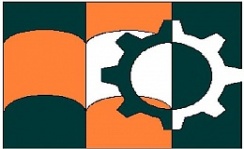 МЕТОДИЧЕСКИЕ УКАЗАНИЯ к выполнению практических работпо междисциплинарному курсуПОЯСНИТЕЛЬНАЯ ЗАПИСКАМетодические указания к выполнению практических занятий разработаны в соответствии с рабочей программой профессионального модуля ПМ.02 Выполнение технологических процессов при строительстве, эксплуатации и реконструкции строительных объектов и предусматривают выполнение комплекса практических занятий по основным разделам междисциплинарного курса МДК 02.02 Учёт и контроль технологических процессов. Целью проведения практических занятий является привитие студентам практических навыков в применении теоретических знаний, полученных на занятиях для решения конкретных технологических задач. Изучение междисциплинарного курса МДК 02.02 Учёт и контроль технологических процессов базируется на знании строительных материалов, архитектуры, строительных конструкции, строительных машин и основ экономики.Для решения практических задач рассмотрены основные вопросы организации строительного проектирования и сметного нормирования и приведены общие понятия о сметном нормировании в строительстве.В методических указаниях дано подробное описание и последовательность выполнения заданий, какие должен выполнять студент, приводятся необходимые формулы для расчета.Теоретический материал по тематике практических занятий содержит основные сведения по изучаемому вопросу в виде текста, таблиц и рисунков.В результате выполнения практических работ студентами будут освоены следующие профессиональные компетенции:ПК 2.1 Организовывать и выполнять подготовительные работы на строительной площадке.ПК 2.2 Организовывать и выполнять строительно-монтажные, ремонтные и работы по реконструкции строительных объектов.ПК 2.3 Проводить оперативный учет объемов выполняемых работ и расхода материальных ресурсов.Критерии оценивания практических работ приведены в таблице 1.Таблица 1 - Критерии оценивания практических работПРАКТИЧЕСКАЯ РАБОТА 1Тема. Оформление журнала входного контроля качества поступающих на объект строительных материалов, изделий и конструкций с использованием статистических методов контроля.Цель: научиться оформлять журнала входного контроля качества поступающих на объект строительных материалов, изделий и конструкций.Теоретические сведениеВходной контроль – это проверка соответствия поступления на строительные площадки и склады материалов, изделий и полуфабрикатов требованиям ГОСТ и ТУ. Ведение журнала обязательно на каждом объекте строительства. Входной контроль качества строительных материалов и изделий, поступивших на стройплощадку и склад осуществляется линейными ИТР, закрепленными за данным объектом.В журнале указывается наименование и количество поступивших на объект основных строительных материалов, изделий и конструкций, номер товарно-транспортных накладных, поставщиков, сведения о дефектах. При входном контроле строительных конструкций, изделий, материалов и оборудования следует проверять внешним осмотром их соответствие требованиям стандартов или других нормативных документов и рабочей документации, а также наличие и содержание паспортов, сертификатов я других сопроводительных документов. Ход работы Задание 1Используя электронный пакет материалов для данной практической работы, заполните журнал входного контроля качества материалов по объекту.Инструкция: в папке «Сертификаты» находятся паспорта качества и сертификаты качества на 10 видов строительных материалов и конструкций.1 Необходимо занести информацию о данных материалах в «Журнал входного контроля качества материалов по объекту».2 В третьей графе настройте гиперссылку так, чтобы от названия материала осуществлялся переход на фотографию данного материала из папки «Фото конструкций и материалов».3 Для заполнения графы 7 «Журнала» используйте информацию из ВЕДОМСТВЕННЫЕ СТРОИТЕЛЬНЫЕ НОРМЫ ВСН 212-85 «Указания по приемке, складированию, хранению и транспортированию основных строительных материалов и изделий на базах трестов комплектации и УПТК строительных организаций».4 При заполнении ориентируйтесь на «Пример журнала входного контроля» (документ Excel).ПРАКТИЧЕСКАЯ РАБОТА 2Тема. Изучение порядка обеспечения приемки и хранения материалов, изделий, конструкций в соответствии с нормативно-технической документацией.Цель: изучить порядок транспортировки и хранения строительных материалов.Ход работы Задание 1Дайте развернутые ответы на следующие вопросы:Какие данные проверяет заведующий складом при приемке строительных конструкций?Укажите действия заведующего складом при отсутствии некоторых документов при приемке строительных материалов.Укажите действия принимающего строительные материалы должностного лица при выявлении несоответствия маркировки поступившей продукции заказу.Укажите, что нужно обеспечивать при хранении строительной продукции.Перечислите группы строительной продукции по способу хранения и перечислите наименования строительных материалов в каждой группе.Укажите, в каком случае допускается складирование продукции в штабеля.Укажите, в каких случаях допускается применение материалов, не имеющих паспорта, сертификата, формуляра и заводской марки.В каких случаях используются механизмы для погрузочно-разгрузочных работ?Назовите документ, который оформляется при внутренней передаче товаров со склада на склад.Назовите особенности монтажа конструкций «с колес».Задание 2Заполните таблицу 1.ПРАКТИЧЕСКАЯ РАБОТА 3Тема. Изучение порядка ведения операционного контроля технологической последовательности производства работ, устранения нарушения технологии и обеспечения качества строительно-монтажных работ в соответствии с нормативно-технической документацией.Цель: изучить порядок ведения операционного контроля на примере некоторых видов строительных работ.Ход работы Задание 1Опишите порядок ведения операционного контроля на примере двух видов строительно-монтажных работ согласно варианту (см. учебное пособие «Схемы операционного контроля качества строительных, ремонтно-строительных и монтажных работ» по ссылке http://www.infosait.ru/norma_doc/54/54465/#i86521).Алгоритм выполнения задания:1 Состав операций и средства контроля (вычертить таблицу).2 Технические требования к выполняемому процессу (перечислить и указать источник данных требований).3 Ограничения при выполнении данного вида работ («Не допускается…»).ПРАКТИЧЕСКАЯ РАБОТА 4Тема. Ведение исполнительной документации на каменные, сварочные и бетонные работы с использованием информационных технологий.Цель: изучить порядок ведения операционного контроля на примере некоторых видов строительных работ.Ход работы Задание 1Подготовьте компьютерную презентацию на тему «Схема операционного контроля качества» на один из видов строительных работ согласно варианту.Задание 2Опишите порядок ведения операционного контроля на примере каменных, сварочных и бетонных работ (см. учебное пособие «Схемы операционного контроля качества строительных, ремонтно-строительных и монтажных работ» по ссылке http://www.infosait.ru/norma_doc/54/54465/#i86521).Алгоритм выполнения задания:1 Состав операций и средства контроля (вычертить таблицу).2 Технические требования к выполняемому процессу (перечислить и указать источник данных требований).3 Ограничения при выполнении данного вида работ («Не допускается…»).ПРАКТИЧЕСКАЯ РАБОТА 5Тема. Заполнение документов по списанию материалов в соответствии с нормами расходаЦель: научиться заполнять акт освидетельствования скрытых работ на монтажные работыТеоретические сведенияДокументооборот по списанию строительных материалов в первую очередь зависит от договорной дисциплины поставщика этих материалов, наличия расчетных норм расхода ТМЦ на все виды выполняемых СМР и оптимальной производительности труда на участках.Построение документа в организации должно преследовать следующие цели:–	достоверность данных о приобретенных и израсходованных материалах;– осуществления контроля над сохранением материалов складского учета;–	осуществление контроля над соблюдением норм расхода материалов на СМР.– качественный анализ эффективного использования материалов.Списание в строительстве материалов на производственные нужды производится на основании следующих документов:–	нормы расходы материалов для конкретного производства, которые утверждаются руководителем организации;–	сметные расчеты на объекты строительства;–	журналы по учету выполнения работ (по форме № КС-6а)–	отчет о фактическом расходе материалов по сравнению с нормативным (выполняется ежемесячно).Составление ежемесячных отчетов по списанию материалов лучше всего выполнять, используя стандартную форму № М-29 совместно с Инструкцией, которую начальники участков производств используют для составления ежемесячного отчета о расходовании материалов в сопоставлении с расходами, определенными установленными производственными нормами. Единственный нюанс: форму М-29 нужно дорабатывать для конкретного предприятия строительной области.Форму № М-29 нужно составлять для каждого отдельного объекта строительства в течение всего года, и она должна состоять из двух разделов:–	«Нормативная потребность в материалах и объемы выполненных работ» (заполняют ответственные сотрудники технического отдела);–	«Сопоставление фактического расхода основных материалов с расходом, определенным по производственным нормам» (заполняют начальники участков или прорабы в соответствии с данными журнала учета выполненных работ).Оптимальный порядок, как списывать материалы в строительстве, определяется следующим образом:1	Выдача материально ответственному лицу — руководителю работ (начальнику участка производства) материального отчета с остатками ТМЦ на его персональном складе (количество материалов и их стоимость) — ежемесячно в начале отчетного месяца.2	Оформление отчета М-29 материально ответственным лицом по окончании отчетного периода или ведение его в течение этого периода с выведением остатка количества материалов.3	Сдача отчета в производственно-технический отдел на проверку (в установленные приказом руководителя организации сроки).4	Проверка специалистом и утверждение начальником ПТО отчета М-29 и приложенного материального отчета, передача для утверждения главному инженеру.5	Передача пакета документов (отчетов, расходных и приходных документов) после утверждения главным инженером в бухгалтерию.6	Определение стоимости прихода материалов, их расхода и остатка (согласно предоставленным документам).7	Внесение отчетных данных в сводную ведомость движения ТМЦ по предприятию и выполнение списания. Задание 1 Заполните отчет о расходе материалов в строительстве по форме М-29. В качестве исходных данных используйте материалы локальной сметы, составленной ресурсным методом (см. ПР № 9 по дисциплине «Нормирование и ценообразование строительных работ и строительной продукции в регионе»).ПРАКТИЧЕСКАЯ РАБОТА 6Тема. Составление отчетно-технической документации на монтажные работы с использованием информационных технологийЦель: научиться заполнять акт освидетельствования скрытых работ на монтажные работыЗадание 1 Заполните акт на скрытые работы на монтаж плит перекрытий по форме согласно образцу, приведенному далее.ПРАКТИЧЕСКАЯ РАБОТА 7Тема. Ведение исполнительной документации на кровельные, изоляционные и отделочные работы с использованием информационных технологийЦель: научиться заполнять акт освидетельствования скрытых работ на монтажные работыЗадание 1 Заполните акт на скрытые работы на утепление кровли по форме, приведенной в практической работе № 6.ПРАКТИЧЕСКАЯ РАБОТА 8Тема. Определение нормы выработки строительных бригад Цель: научиться определять норму выработки, пользуясь ЕНиР.Теоретические сведенияНорма выработки в натуральных показателях за смену или час является главным условием высоких ТЭП звеньев и бригад, характеризующих производительность труда. Чем лучше организационно-технические условия СМР, тем выше выработка звеньев и бригад. План осуществления СМР должен соответствиям нормали процесса.Нормаль процесса представляет собой наиболее эффективные значения факторов влияния из определенных совокупностей данной характеристики процесса. Нарушение одного из нескольких элементов нормали процесса (численного или квалификационного состава исполнителей, качество и количество) будет снижать норму выработки и в конечном счёте производительность труда. Потому выдавая производственные наряды заданий бригадам следует заранее указывать конкретные организационно-технические условия, позволяющие выполнить и перевыполнить сметные нормы. Норма выработки звена или бригады:Нвыр  =СТсм Кч / Нвр,где С – число рабочих смен;Тсм – продолжительность рабочей смены (8,2 ч; 8 ч или 6,83 ч);Кч – численность рабочих в бригаде, чл;Нвр –норма времени (труда), чел.-ч.Ход работыЗадание 1 Определить норму выработки двух каменщиков за 5 смен при выполнении кирпичной кладки со средним архитектурным оформлением под расшивку толщиной в 2 кирпича.Задание 2 Определить норму выработки согласно данным, приведенным в таблице 1. Продолжительность рабочей смены принять 8 ч.Таблица 1 – Исходные данныеТаблица 2 – Исходные данныеПРАКТИЧЕСКАЯ РАБОТА 9Тема. Расчёт нормы выработки машинЦель: научиться определять норму выработки машин.Теоретические сведенияКоличество качественной продукции, которую должна вырабатывать машина в соответствии со своими паспортными данными всегда зависит от ее технического состояния, условий выполнения строительно-монтажных процессов, организации рабочего места и квалификация. Рабочие управляемые машины должны быть нацелены на полное выполнение и перевыполнение нормы с учётом правильного подбора организационно-технических условий и расчётов. При выдаче сменных заданий механизаторам норма выработки подсчитывается по формулеНвыр(м) =СТсм/ Нвр.маш,где С – число смен работы машин;Тсм – продолжительность смены, ч;Нвр.маш – норма времени использования машин, маш.-ч.Ход работыЗадание 1 Определить норму выработки башенного крана грузоподъёмностью до 3 тонн за одну смену, при подаче бетона бункером вместимостью 0,75 м³ (норму времени использования башенного крана Нвр.маш принять по ЕНиР Сборник 1).Задание 2Подсчитать норму выработки машин по таблице 1.Таблица 1- Исходные данныеПРАКТИЧЕСКАЯ РАБОТА 10Тема. Взаимосвязь между нормой труда и нормой выработкиЦель: научиться определять повышение производительности труда.Теоретические сведенияВ практике технико-нормировочной работы всегда возникает необходимость определить, как будет влиять изменение нормы труда или машин на величину нормы выработки. Совершенствуя нормаль процесса, мы имеем право изменить существующую норму труда.Увеличение или уменьшение норм выработки рабочих или машин в натуральных единицах измерения при изменении нормы труда считаем по формулеНвыр.н = Нвыр.c×100/(100 ± х),где Нвыр.н – новая норма выработки при уменьшении и увеличении нормы труда; Нвыр.c – норма выработки существующая;± х уменьшение или увеличение нормы труда в %.В случае необходимости определения новой нормы в процентах используют формулуНвыр,% = 100х/(100 ± х).Расчёт новой нормы труда:Нтр.н=  Нтр.с ×100( 100 ± х2 ),где ± х2- увеличение или уменьшение нормы выработки, %.Эффективность применения новых норм выработки определяется исходя из производительности труда, %Рт = (Нвыр.н / Нвыр.с) ×100.Задание 1По данным нормативно-исследовательской станции, полученным методами технического нормирования, принято снизить нормы труда на 10 %. Требуется определить на сколько % повысится производительность труда, если существующая норма выработки была 120 м³/смену.Задание 2Определить, на сколько процентов изменится производительность строительных участков и управлений.Таблица 1 – Задание 2ПРАКТИЧЕСКАЯ РАБОТА 11Тема. Определение средних тарифных коэффициентов и ставок Цель: научиться определять средние тарифные коэффициенты бригад.Теоретические сведения Тарифная система представляет собой совокупность нормативных документов, с помощью которых осуществляется регулирование оплаты по различным направлениям: по категориям работников (рабочие, служащие, руководители, специалисты, технические исполнители); по профессиональным и квалификационным группам; по отраслям, подотраслям, производствам и видам деятельности; по уровням сложности и условий труда; по территориальным районам страны.Тарифная система включает основные элементы, с помощью которых формируются тарифные условия оплаты труда работников предприятий и организаций: тарифные сетки; тарифные ставки (ставки оплаты труда); тарифно-квалификационные справочники; должностные оклады; квалификационный справочник должностей служащих; а также коэффициенты районного регулирования заработной платы работников бюджетных отраслей.Тарифная сетка представляет собой шкалу, состоящую из определенного числа тарифных категорий, соответствующих им тарифных ставок и тарифных коэффициентов. Она характеризуется диапазоном тарифных коэффициентов - отношение тарифных ставок крайних категорий и тарифными коэффициентами - соотношением тарифных ставок всех категорий тарифной сетки, приведенных к низшей категории или к среднему уровню.Тарифная ставка - удельная заработная плата рабочего, которая полагается ему за выполнение установленных производственных заданий на работах, соответствующих его квалификации. В строительстве были установлены единые часовые тарифные ставки для рабочих-сдельщиков и рабочих-повременщиков.Единый тарифно-квалификационный справочник работ и рабочих профессий (ЕТКС) - это систематизированный перечень работ и профессий рабочих, предназначенный для тарификации труда, включая тарификацию работ и тарификацию рабочих.Тарификация работ определяет соответствие работы профессиям и квалификации рабочих и отнесение ее к соответствующей группе оплаты в зависимости от ее сложности, характера, условий труда и особенностей данного производства, в которых она протекает.Тарификация рабочих - это присвоение рабочим каждой специальности определенного тарифного (квалификационного) разряда, соответствующего имеющейся у них квалификации.В систему дифференцирования оплаты труда на предприятиях входят различного рода доплаты и надбавки, в том числе компенсирующие дополнительные трудозатраты работников в условиях, отклоняющихся от нормальных, а также учитывающие повышенную интенсивность труда, доплаты за работу в ночное время, в выходные и праздничные дни, надбавки, связанные с особым характером выполняемой работы, за выслугу лет (непрерывный стаж работы), надбавки лицам, имеющим ученые степени, звания, особые заслуги, и др.Тарифная часть заработной платы работника сегодня в строительстве составляет 60-70 % от номинальной (начисленной) заработной платы. При определении остальной суммы заработной платы на предприятиях (премиальные, компенсационные и прочие выплаты) методы тарифного нормирования применяются в незначительном объеме и рассчитываются по другим основаниям.Для оптимизации строительных бригад и звеньев с целью установления их квалификационной характеристики и профессионального уровня, дающих право на выполнение конкретных работ, в практике технико–нормировочной работы используют средние тарифные коэффициенты.Средние тарифные коэффициенты можно подсчитать по формуламгде K1,K2,Kn – тарифные коэффициенты, соответствующие разряду рабочего;n1, n2,nn – количество рабочих по разрядам ,где Тн – трудоемкость по всем видам работ, чел.-дн; – сумма произведений среднего тарифного коэффициента данной работы на трудоемкость; (см) – среднемесячная зарплата каждого члена бригады, в рублях;Тсм(1) – ежемесячная тарифная ставка 1 разряда.Средняя тарифная ставка:где  - число рабочих по разрядам, чел.Ход работыЗадание 1Рассчитать часовые тарифные ставки рабочих-строителей, если ставка 4 разряда составляет 16200 руб. в месяц (2012 г.) при 40-часовой рабочей неделе (162,67 ч. в месяц).Таблица 1 – Тарифная сеткаЗадание 2 Определить средний тарифный коэффициент бригады № 1, состоящей из 12 человек (5 разряда – 3 чел.; 4 разряда – 5 чел.; 3 разряда – 4 чел.). Для бригады № 2 - по суммарной трудоемкости, равной 440 чел.-дн.  ( Т1 = 90, Т2 = 120, Т3= 230; К1 =1,3; К2= 1,25; К3=1,42). Для бригады № 3 по фактической заработной плате в сумме 224000 руб. (Состав бригады 20 человек). Ст=74,43 руб.Решение:Бригада № 1: Бригада № 2: Бригада № 3: Кср=(224000/20)/(74,43×162,67)=0,93Задание 3В строительно-монтажной организации занято 796 человек:1 разряд-90 чел.; 2 разряд-160 чел.; 3 разряд – 201 чел.; 4 разряд- 215 чел.; 5 разряд- 94 чел.; 6 разряд – 40 чел.Определить размер средней тарифной ставки.Задание 4Используя таблицу 2 рассчитайте средние тарифные коэффициенты.ПРАКТИЧЕСКАЯ РАБОТА 12Тема. Нормирование заработной платы рабочих по прямой сдельной системеЦель: научиться определять заработную плату рабочих сдельщиков.Теоретические сведенияЭффективность прямой сдельной оплаты труда зависит от установленного объема работ, устойчивой нормы труда и целесообразности увеличения производственных заданий. Размер заработной платы находится в прямой зависимости от объема (выработки) и качества выполненной продукции. В основе прямой сдельной оплаты труда лежит сдельная расценка, представляющая собой установленный размер заработной платы за единицу доброкачественной продукции, полученной в нормальных организационно-технических  условиях на объектах строительства. Прямой, сдельный заработок , рубгде К – коэффициент к нормам труда и расценкам (см. Общую часть к ЕНиР);Ri – сдельная расценка (принимается по ЕНиР или рассчитывается по формуле);Нвыр – норма выработки.Ст – часовая тарифная ставка соответствующего разряда рабочего (стр. 37 Беловол «Нормирование труда и сметы» или см. Практическую работу 4);Кч – количественный состав звена;Нвр – норма труда (норма времени).Ход работыЗадание 1 Определить размер заработной платы рабочих (1 чел. – 3-го разр.; 1 чел. – 4-го разр.), занятых на обработке стыков панелей. Норма времени - 4,1 чел.-ч/100 м. Продолжительность рабочей смены 8 часов. Всего отработано за месяц 22 смены. Производительность труда 120 %.Задание 2Определить заработную плату рабочих сдельщиков по данным таблицы 1.Таблица 1 – Задание 3ПРАКТИЧЕСКАЯ РАБОТА 13Тема. Расчет норм расхода строительных материаловЦель: научиться определять нормы расхода строительных материалов.Задание 1Определить полную норму расхода оцинкованного листа на 1 м2 при кровельных работах, если конструктивная норма расхода 1,02 м2, норма отходов от чистой нормы – 3 %, норма потерь – 1,5 % от чистой нормы.РешениеНорма расхода строительных материалов определяется по формулеНо=Нк+Нотх+Нп,где Но – технически обоснованная норма расхода строительных материалов;
Нк – конструктивная (чистая) норма расхода;Нотх – норма производственных отходов;Нп – норма потерь строительных материалов.Но=1,02 + 0,03×1,02 + 0,015×1,02 = 1,07 м2.Задание 2Определить полную норму расхода, если конструктивная норма расхода 1,02 м2, норма отходов от чистой нормы – 4,5 %, норма потерь – 3,5 % от чистой нормы.Задание 3Определить расход шпаклевки для выравнивания потолка и стен в помещении, указанном на плане (см. рисунок 1). Размер дверного проема – 1,8×2,1 м. Размеры окон – 1,9×1,5 м. Высота помещения 3,5 м. Норма расхода шпаклевки 1,2 кг/ м2. Толщина слоя 2 мм.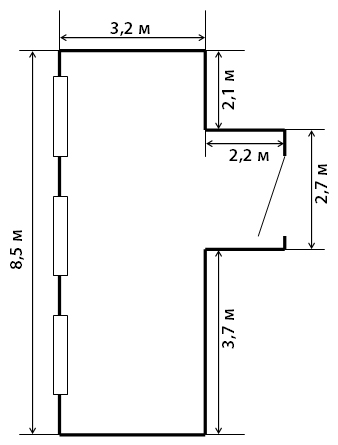 Рисунок 1 – План помещенияРешениеа) Площадь потолка под отделку.Sп = 3,2×8,5+2,7×2,2 = 33,14 м2.б) Площадь стен под отделку.Sс = ((3,2+8,5) × 2 + 2,2×2) × 3,5 – 1,8×2,1 – 3×1,9×1,5 = 84,97 м2.в) Общая площадь под отделку.S = Sп + Sс.S = 33,14+88,97 = 118,11 м2.г) Расход шпаклевки.Расход шпаклевки = Норма расхода ×Площадь × Толщина слоя.Расход шпаклевки = 1,2×118,11×2=283,464≈283,5 кг.Задание 4Определить количество штукатурки, шпаклевки и грунтовки для косметического ремонта в помещении (см. рисунок 2). В комнате расположены окна размером 2,2 ×1,5 и дверь размером 0,8×2,1 м. Высота помещения 3,5 м. Перечень работ: стены и потолок штукатурят слоем 10 мм и шпаклюют слоем 1,5 мм. Грунтуют 2 раза.  Норма расхода шпаклевки 1,2 кг/ м2/мм. Норма расхода штукатурной смеси 0,85 кг/ м2/мм.Норма расхода грунтовки 1л / 8 м2.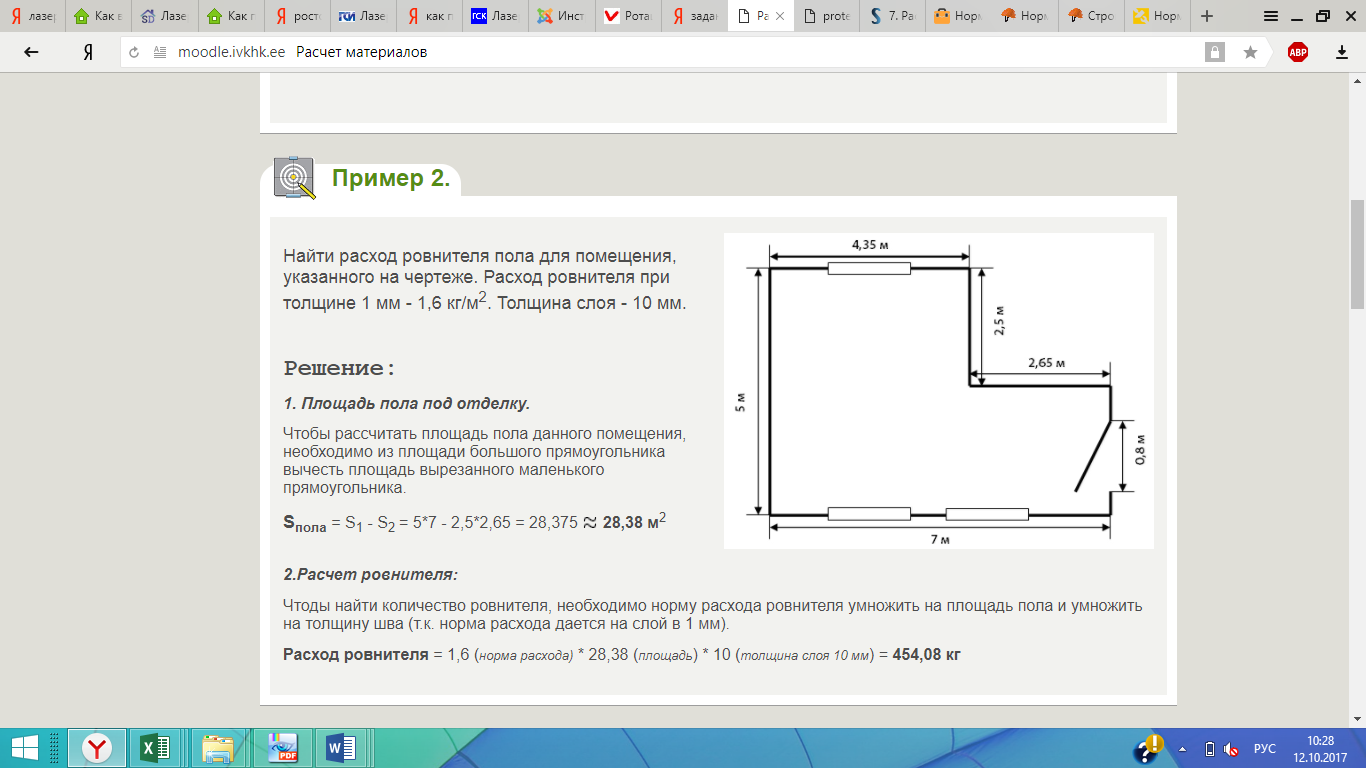 Рисунок 2 – План помещенияЗадание 5Дайте развернутые ответы на вопросы, пользуясь материалом из учебника «Проектно-сметное дело» И.А. Синянского. Тема «Нормирование расхода строительных материалов»1 Охарактеризуйте строительные материалы в зависимости от их назначения.2 Дайте определения технически обоснованной норме расхода строительных материалов, чистой норме и отходам строительных материалов.3 Классифицируйте отходы строительных материалов в зависимости от причин возникновения.4 Дайте определение потерям строительных материалов и приведите их классификации.5 Дайте определение норме возврата материалов.6 Классифицируйте трудноустранимые потери и отходы строительных материалов в зависимости от места их возникновения.7 Классифицируйте нормы расхода материалов в зависимости от области их применения.8 Охарактеризуйте методы определения элементных норм расхода материалов.9 Перечислите и охарактеризуйте четыре категории, на которые подразделяются строительные материалы. 10 Приведите формулу расчета нормы расхода строительных материалов.ПРАКТИЧЕСКАЯ РАБОТА 14Тема. Расчет показателей вариантного проектированияЦель: научиться рассчитывать критерии оценки проектных решений.Теоретические сведенияРациональный вариант строительства выбирается путем сравнения ТЭП рассматриваемых вариантов, сопоставления показателей нового проекта с эталоном или построенным сооружением, принимается то решение, которое при условии одинаковой надёжности и безопасности для своего осуществления требует меньше затрат. При сравнении вариантов в качестве критериев экономической эффективности используют систему показателей:а) Основные - объёмы капитальных вложений; себестоимость выпуска продукции, срок строительства, себестоимость СМР.б) Дополнительные (частные)1 Удельная трудоёмкость работ - затраты труда на 1 рубль сметной стоимости СМР (Кт) или на единицу объёма объектаКт=То/Ссмр и Кт1=То/V,где То – суммарные затраты труда при сооружении объекта, чел/день;Ссмр – сметная стоимость СМР выполняемых при возведении объектов строительства, тыс. руб.;V-объём строящегося объекта, м3Данный показатель отражает затраты живого труда при производстве СМР и характеризует технологичность конструктивных решений и уровень механизации СМР.2 Удельный вес СМР в общем объёме капитальных вложений характеризует уровень индустриализации строительства.3 Коэффициент застройки Кз=Fз/Fо,где Fз – площадь застраиваемой территории;Fо – общая площадь участка.Характеризует степень использования застраиваемого участка.4 Экономический уровень полезного использования площади здания Кп и объёма здания Ко.Кп=F/Fп; Ко=V/F,где F – общая площадь здания;Fп – полезная площадь здания;V – объём здания. Данные коэффициенты показывают какая часть здания или его объёма используется по прямому назначению, насколько правильно выбрана высота помещений и запроектированы подсобно-вспомогательные помещения.Задание 1 Определить целесообразность реконструкции завода сборного железобетона, если мощность завода P=40000 м3/год, себестоимость C1=350 руб/м3. Себестоимость продукции после реконструкции С2=310 руб/м3. Стоимость реконструкции К2=10 млн. руб; К1=0. Определить дополнительные капитальные вложения на единицу мощности завода. Задание 2 Представлены 3 варианта строительства промышленного предприятия. Коэффициент сравнительной экономической эффективности капитальных вложений отрасли Е = 0,2. Определить по min приведенных затрат, какой из 3 вариантов будет наиболее экономичным. Исходные данные приведены в таблице 1.Таблица 1 – Исходные данные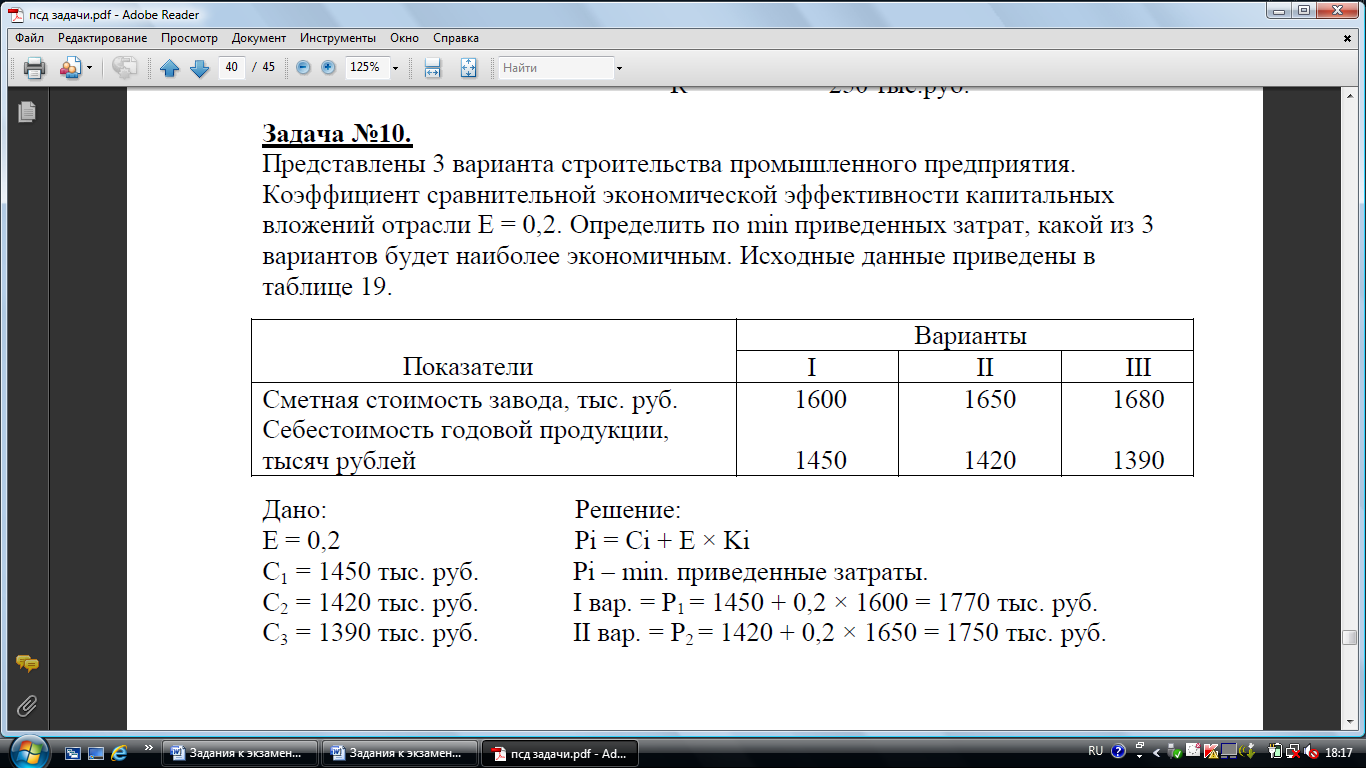 ПРАКТИЧЕСКАЯ РАБОТА 15Тема. Составление договора строительного подрядаЦель: научиться составлять договор строительного подряда.Ход работыЗадание 1 Составить договор строительного подряда, заполнив форму.ДОГОВОР ПОДРЯДА НА СТРОИТЕЛЬНО-ОТДЕЛОЧНЫЕ РАБОТЫг. ___________                                                                               «__»________ 20__ г.

_________________________ в лице ________________________, действующего на основании _________________, именуемый в дальнейшем «Заказчик», с одной стороны, и _________________________ в лице ________________________, действующего на основании _________________, именуемый в дальнейшем «Подрядчик», с другой стороны, заключили настоящий договор, в дальнейшем «Договор», о нижеследующем:1. ПРЕДМЕТ ДОГОВОРА1.1. По настоящему Договору Подрядчик обязуется в установленный Договором срок провести строительно-отделочные работы и установку оборудования в следующих помещениях здания по адресу: _____________________________________________, а Заказчик обязуется принять выполненные работы и уплатить обусловленную Договором цену. Улучшения, производимые Подрядчиком в помещениях, указанных Заказчиком в виде установленного оборудования, отделки и тому подобные улучшения именуются далее «Объект договора» или «Объект».1.2. Кроме того, Подрядчик обязуется в процессе выполнения работ подбирать для выполнения субподрядных работ строительные организации, а также изучать рынок строительных и иных материалов и других изделий строительного назначения и представлять соответствующую информацию Заказчику.1.3. По завершении работ Подрядчик сдает, а Заказчик принимает по Акту выполненную Подрядчиком работу. За работу, выполненную субподрядчиками и другими контрагентами Подрядчика, Подрядчик отвечает как за свою собственную работу.2. ПРАВА И ОБЯЗАННОСТИ СТОРОН2.1. Подрядчик обязан выполнять предусмотренные настоящим Договором работы в соответствии с технической документацией, определяющей объем, содержание работ и другие предъявляемые к ним требования, и со сметой, определяющей цену работ. Состав и содержание технической документации определяются в Приложении 1 к настоящему Договору. Техническая документация представляется ___________________.2.2. В случае, если в ходе выполнения обусловленной технической документацией работ, Подрядчик обнаружит не учтенные в технической документации работы и в связи с этим необходимость проведения дополнительных работ и увеличения сметной стоимости работ, он будет обязан сообщить об этом Заказчику.2.3. При неполучении от Заказчика ответа на свое сообщение в течение десяти дней Подрядчик обязан приостановить соответствующие работы с отнесением убытков, вызванных простоем, на счет Заказчика. Заказчик освобождается от возмещения этих убытков, если докажет отсутствие необходимости в проведении дополнительных работ.2.4. Если Подрядчик не выполнит обязанности, установленной пунктом 2.3 настоящего Договора, он лишается права требовать от Заказчика оплаты выполненных им дополнительных работ и возмещения вызванных этим убытков, если не докажет необходимость немедленных действий в интересах Заказчика, в частности в связи с тем, что приостановление работ могло привести к гибели или повреждению объекта строительства.2.5. При согласии Заказчика на проведение и оплату дополнительных работ Подрядчик будет вправе отказаться от их выполнения лишь в случаях, когда они не входят в сферу профессиональной деятельности Подрядчика либо в сферу деятельности его субподрядчиков и других контрагентов либо не могут быть выполнены Подрядчиком и его субподрядчиками (контрагентами) по не зависящим от них причинам.2.6. Заказчик вправе вносить изменения в техническую документацию при условии, если вызываемые этим дополнительные работы по стоимости не превысят десяти процентов указанной в смете общей стоимости работ и не меняют характера предусмотренных в настоящем Договоре работ.2.7. Внесение в техническую документацию изменений в большем против указанного в пункте 2.6 Договора объеме осуществляется на основе согласованной сторонами дополнительной сметы. Если по не зависящим от Подрядчика причинам стоимость работ превысит смету не менее чем на десять процентов он будет вправе требовать пересмотра сметы.2.8. В случае необходимости устранения дефектов в технической документации Подрядчик будет вправе требовать возмещения разумных расходов, которые он понесет в связи с установлением и устранением этих дефектов.2.9. Обеспечение работ материалами и оборудованием несет Подрядчик. По соглашению сторон Заказчик может принять на себя обязанность полностью или частично обеспечить Подрядчика необходимыми материалами и оборудованием.2.10. Сторона, в обязанность которой входит обеспечение работ материалами и оборудованием, несет ответственность за обнаружившуюся невозможность использования предоставленных ею материалов или оборудования без ухудшения качества выполняемых работ, если не докажет, что невозможность использования возникла по обстоятельствам, за которые отвечает другая сторона.2.11. В случае обнаружившейся невозможности использования предоставленных Заказчиком материалов или оборудования без ухудшения качества выполняемых работ и отказа Заказчика от их замены Подрядчик будет вправе отказаться от настоящего Договора и потребовать от Заказчика уплаты цены договора пропорционально выполненной части работ.2.12. Заказчик вправе осуществлять контроль и надзор за ходом и качеством выполняемых работ, соблюдением сроков их выполнения, качеством предоставленных Подрядчиком материалов, а также правильностью использования Подрядчиком материалов Заказчика, не вмешиваясь при этом в оперативно-хозяйственную деятельность Подрядчика.2.13. Заказчик, обнаруживший при осуществлении контроля и надзора за выполнением работ отступления от требований проектно-сметной документации, которые могут ухудшить качество работ, или иные их недостатки, обязан немедленно заявить об этом Подрядчику. Если Заказчик не сделает такого заявления, он теряет право в дальнейшем ссылаться на обнаруженные им недостатки.2.14. Подрядчик обязан исполнять полученные в ходе строительства указания Заказчика, если такие указания не противоречат условиям настоящего Договора и не представляют собой вмешательство в оперативно-хозяйственную деятельность Подрядчика.2.15. Подрядчик должен устранять по требованию Заказчика и за его счет недостатки, за которые Подрядчик не несет ответственности. Подрядчик вправе отказаться от выполнения обязанности, указанной в настоящем пункте в случае, когда устранение недостатков не связано непосредственно с предметом настоящего Договора либо не может быть осуществлено Подрядчиком по не зависящим от него причинам.2.16. Заказчик может в любое время до сдачи ему результата работы отказаться от исполнения настоящего Договора. В этом случае Заказчик обязан уплатить Подрядчику часть установленной цены пропорционально части работы, выполненной до получения извещения об отказе Заказчика от исполнения договора. Заказчик также будет обязан возместить Подрядчику убытки, причиненные прекращением настоящего договора в пределах разницы между ценой, определенной за всю работу, и частью цены, выплаченной за выполненную работу.3. ПОРЯДОК ПРИЕМКИ РАБОТ. ТРЕБОВАНИЯ К КАЧЕСТВУ3.1. Приемка работ осуществляется Заказчиком в течение 3 дней после получения им сообщения Подрядчика о готовности к сдаче Объекта. Стоимость приемки работ входит в смету, предусмотренную Договором, и осуществляется Заказчиком в счет причитающейся Подрядчику оплаты. Размер затрат на приемку не может превышать ___% от сметной стоимости Объекта. В случае, если Заказчик затратит на приемку Объекта средства, превышающие сумму, указанную в настоящем пункте, все дополнительные расходы по приемке он будет обязан осуществить за свой счет.3.2. Сдача работы Подрядчиком и приемка его Заказчиком оформляются актом, который подписывается обеими сторонами. При отказе одной из сторон от подписания акта в нем делается отметка об этом и акт подписывается другой стороной.3.3. Заказчик вправе отказаться от приемки работ в случае обнаружения недостатков, которые не могут быть устранены Подрядчиком или Заказчиком.3.4. В случае ненадлежащего выполнения работ Подрядчик не вправе ссылаться на то, что Заказчик не осуществлял контроль и надзор за их выполнением.3.5. Гарантийный срок устанавливается в _____ лет. Подрядчик несет ответственность за недостатки, обнаруженные в пределах гарантийного срока, если не докажет, что они произошли вследствие нормального износа объекта, ненадлежащего ремонта объекта, произведенного самим Заказчиком или привлеченными им третьими лицами.3.6. Подрядчик несет ответственность перед заказчиком за допущенные отступления от требований, предусмотренных в технической документации и в обязательных для сторон строительных нормах и правилах. Подрядчик не несет ответственности за допущенные им без согласия Заказчика мелкие отступления от технической документации, если докажет, что они не повлияли на качество объекта строительства.3.7. Риск случайной гибели или случайного повреждения Объекта в части улучшений, производимых по настоящему Договору Подрядчиком, а именно: устанавливаемого (или установленного) Подрядчиком оборудования, использованных или неиспользованных Подрядчиком строительных и отделочных материалов, выполненной Подрядчиком отделки и т.п. - до приемки работ Заказчиком несет Подрядчик.3.8. Если отделочные работы или установка оборудования выполнены Подрядчиком некачественно или оказались невыполненными вследствие недоброкачественности предоставленного Заказчиком материала или оборудования либо исполнения ошибочных указаний Заказчика, Подрядчик вправе требовать оплаты всей предусмотренной сметой стоимости работ при условии, если Подрядчиком выполнены условия настоящего Договора, предусмотренные п. 4.3.3.9. Подрядчик обязан немедленно предупредить Заказчика и до получения от него указаний приостановить работу при обнаружении:непригодности или недоброкачественности предоставленных Заказчиком материала, оборудования, технической документации или иных предметов;возможных неблагоприятных для Заказчика последствий выполнения его указаний о способе исполнения работы;иных не зависящих от Подрядчика обстоятельств, которые грозят годности или прочности результатов выполняемой работы либо создают невозможность ее завершения в срок.3.10. Заказчик обязан в течение трех дней после получения извещения Подрядчика об обстоятельствах, указанных в п. 4.3, дать указания Подрядчику о дальнейших действиях.3.11. Если Заказчик, несмотря на своевременное и обоснованное предупреждение со стороны Подрядчика об обстоятельствах, указанных в п. 4.3 в разумный срок не заменит непригодные или недоброкачественные материалы, оборудование, техническую документацию или иные непригодные вещи, не изменит указаний о способе выполнения работы или не примет других необходимых мер для устранения обстоятельств, препятствующих качественному и своевременному выполнению Подрядчиком своих обязательств Подрядчик вправе отказаться от исполнения настоящего договора и потребовать возмещения причиненных его прекращением убытков в размере установленной настоящим Договором оплаты за весь объем работ.3.12. Если Подрядчик не предупредит Заказчика об обстоятельствах, указанных в п. 4.3 настоящего Договора, либо продолжит работу, не дожидаясь истечения указанного в п. 4.4 срока на предупреждение или вопреки своевременному указанию Заказчика о прекращении работы, он будет не вправе при предъявлении к нему или им к Заказчику соответствующих требований ссылаться на указанные обстоятельства.4. ПОРЯДОК РАСЧЕТОВ ПО ДОГОВОРУ4.1. Оплата выполненных по настоящему Договору работ производится Заказчиком в размере, предусмотренном сметой, а именно: ________ рублей.4.2. Заказчик выплачивает Подрядчику аванс в размере _______ рублей в течение _______ дней после подписания настоящего Договора. Окончательный расчет производится после окончательной сдачи работ Подрядчиком Заказчику при условии, что работа выполнена надлежащим образом и в сроки, установленные настоящим договором или досрочно.5. ОТВЕТСТВЕННОСТЬ СТОРОН5.1. За неисполнение или ненадлежащее исполнение обязательств по настоящему договору стороны несут ответственность в соответствии с действующим законодательством Российской Федерации. При этом штрафные санкции взыскиваются сверх сумм возмещения убытков.5.2. При неисполнении заказчиком обязанности уплатить установленную цену либо иную сумму, причитающуюся подрядчику в связи с выполнением договора подряда, подрядчик имеет право на удержание принадлежащих заказчику оборудования остатка неиспользованного материала и другого оказавшегося у него имущества заказчика до уплаты заказчиком соответствующих сумм.5.3. В случае, если фактические расходы Подрядчика окажутся меньше тех, которые учитывались при определении цены работы, Подрядчик сохраняет право на оплату работ по цене, предусмотренной настоящим договором, если Заказчик не докажет, что полученная Подрядчиком экономия повлияла на качество выполненных работ.5.4. В случае несвоевременного перечисления Заказчиком средств в оплату по настоящему Договору Заказчик будет обязан выплатить Подрядчику пеню из расчета ____ % в день за каждый день просрочки от вовремя невыплаченных сумм.6. ПОЧТОВЫЕ И БАНКОВСКИЕ РЕКВИЗИТЫ СТОРОН             Заказчик                                                            Подрядчик
____________________________
____________________________
____________________________
____________________________
М.П._________________________
____________________________
____________________________
____________________________
М.П.ПРАКТИЧЕСКАЯ РАБОТА 16Тема. Составление калькуляции сметной цены на строительные конструкцииЦель: научиться составлять калькуляцию сметной цены на строительные конструкции.Ход работыЗадание 1 Составить калькуляцию сметной цены на ж/б балку. Азов (расстояние перевозки автотранспортом 16 км). Затраты на тару и реквизит Стар=58,85 руб. Норматив заготовительно-складских расходов по строительным материалам, изделиям, и конструкциям 2% Кзс=1,02.Решение1 Принимаем транспортные расходы на 1 тонну груза по сборнику ССЦ. Стоимость тары и реквизита в ССЦ дана в руб./м3 в плотном теле (табл. 2.12, пункт 287).Таблица 1– ССЦ-10/2004. Раздел XV. Сборные ж/б изделия и конструкции2 Используем отраслевой сборник сметных цен на перевозки груза для строительства ОССП-2001-1. (Сборник разработан ГУП «Гипротранстэи») для составления калькуляции транспортных расходов.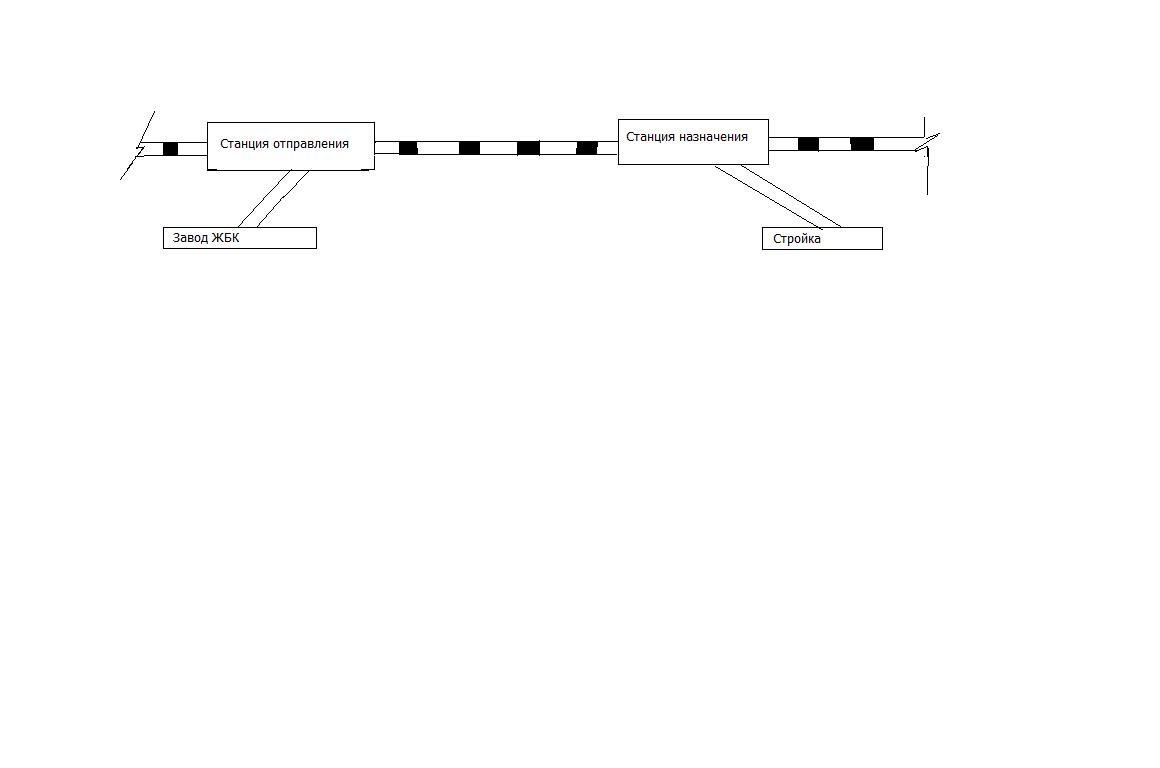 Рисунок 1-Транспортная схема доставки ж/б балок2.1 Определяем вид отпускной цены по действующим сборникам цен и прейскуранту.  В нашем случае это ФТС – франко-транспортные средства.2.2 Указываем виды транспорта, которым осуществляется поставка материала потребителю (ж/д, автомобильный).2.3 По ж/д перевозкам определяют данные: тарифный класс груза (2), норма загрузки платформ (50 т), коэффициент перехода от массы нетто к массе брутто (1,01).2.4 К автомобильным перевозкам устанавливаем класс груза (1), поясной коэффициент к сметной цене на перевозку груза (1,0), коэффициент перехода от массы нетто к массе брутто не учитываем.Таблица 2 - Калькуляция транспортных расходов на 1 тонну подкрановых балок (цены на 01.01.2000)Переходим в цены февраля 2014 г., подсчитывая транспортные расходы Стр×Иэ=…. руб.Иэ- индекс пересчёта базовых цен 2000 г.3 Составляем калькуляцию сметных цен на строительные материалы и конструкции.Таблица 3 - Калькуляция сметной цены на ж/б балку. Азов, февраль 2014 г. (расстояние 16км)Примечания: – при подсчетах учесть, что в табл. 1 данные приведены на 2525 кг., а в калькуляции подсчеты ведутся на 1 т.;– итоговая сметная цена франко-приобъектный склад рассчитывается как сумма оптовой цены, тары и реквизита и транспортных расходов;– всего сметная цена с заготовительно-складскими расходами рассчитывается как произведение итоговой сметной цены и коэффициента Кзс=1,02.ПРАКТИЧЕСКАЯ РАБОТА 17Тема. Расчёт годовых затрат амортизационных отчислений строительных машинЦель: научиться рассчитывать годовые затраты строительных машин.Теоретические сведенияВ результате физического и морального износа основные фонды, участвующие в процессе производства, постепенно утрачивают полезные свойства средств труда и требуют замены. Одним из источников денежных средств для возмещения выбывших основных фондов является их амортизация.Амортизация основных фондов – это постепенное перенесение стоимости средств труда по мере их физического и морального износа на стоимость производимой продукции с целью накопления денежных средств для последующего возмещения изношенных основных фондов. Амортизационные отчисления в виде издержек производства включаются в себестоимость строительно-монтажных работ на протяжении всего срока службы основных производственных фондов. Полная сумма амортизации за весь период эксплуатации определяется по формулеА = Ф - Л + Ср + Мд,где Ф – первоначальная балансовая стоимость основных производственных фондов;          Л – ликвидационная стоимость (выручка от ликвидации остатков списанных фондов);         Ср – затраты на капитальный ремонт в течение срока службы;         Мд – затраты на модернизацию.Размер амортизационных отчислений определяется по установленным нормам. Норма амортизации – это процентное отношение годовой суммы амортизации к первоначальной (балансовой) стоимости основных фондов. Существующие нормы амортизации установлены только на полное восстановление основных фондов и не учитывают затрат на периодическое проведение текущих и капитальных ремонтов.Годовые затраты соответствуют амортизационным отчислениям. При этом по средствам автомобильного транспорта в годовых затратах не учитывается капитальный ремонт, так как нормы амортизационных отчислений учитываются не на год, а на 1000 км пробега. Амортизационные отчисления определяют по нормам вводимым в действие в установленном порядке в определённый период. Для новой техники значительно отличающейся от той, на которую утверждены нормы, разрабатываются временные нормы.Амортизационные отчисления на 1 маш.-ч рассчитываются по формуле Сам=СбНа/Т×100,где Сб – расчётная балансовая стоимость строительных машин, оборудования, руб;На – годовая норма амортизационных отчислений на полное восстановление по данному виду строительных машин, %;Т – продолжительность годовой нормы эксплуатации машин.Расчётная балансовая стоимость строительных машин определяется по формулеСб=Соп+Нстр×Соп/100,где Соп – оптовая цена строительных машин, руб.;Нстр – снабженческо-сбытовая наценка и затраты на транспортирование от завода изготовителя до потребителя, % оптовой цены.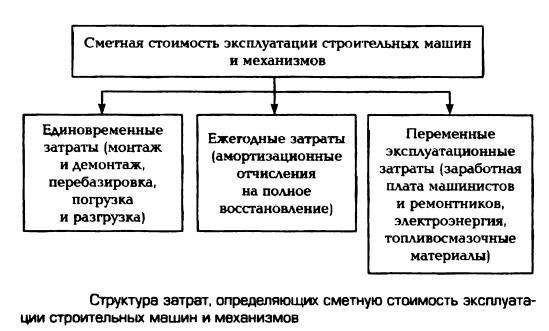 Ход работыЗадание 1 Рассчитать годовые затраты – амортизационные отчисления строительных кранов марки КБМ-501, приходящиеся на 1 маш.-ч работы кранов. Оптовая цена крана Соп=15000 тыс. руб. Затраты на транспортирование и снабженческо-сбытовые наценки определены в размере 6 % оптовой цены. Норма амортизационных отчислений составляет 10 % расчётной балансовой стоимости крана. Годовой режим работы строительного крана 3300 ч. ПРАКТИЧЕСКАЯ РАБОТА 18Тема. Расчет сметной стоимости строительно-монтажных работЦель: научиться рассчитывать сметную стоимость строительно-монтажных работ и ее элементы.Задание 1 Определить сметную стоимость и сметную себестоимость. Если прямые затраты на производство строительно-монтажных работ по строительному управлению составили 2500 тыс. рублей. Накладные расходы составляют 16,5 % от прямых затрат. Сметная прибыль составляет 8 % от сметной себестоимости.Задание 2 Сметная стоимость работ, выполненных строительным управлением собственными силами, в отчетном году составила 3500 тыс. руб. Задание по снижению себестоимости 4%. Фактическая себестоимость – 85% от объема выполненных работ. Сметная прибыль составляет 7,41 % от Ссмр. Определить сметную прибыль, экономию от снижения плановой себестоимости и степень выполнения плана по снижению себестоимости.Задание 3 Объем СМР составил 3000 тыс. руб. за год. Определить сметную себестоимость и сметную прибыль. СП = 65 % С смр (для строительно-монтажных работ).Задание 4 Определить СП и Ссмр, если известно, что накладные расходы на сантехработы составляют 13,3 % от прямых затрат. Прямые затраты составляют – 10000 тыс. руб. за год. Сметная прибыль составляет 8 % от сметной себестоимости.Задание 5 Определить общий объем строительно-монтажных работ, если себестоимость продукции составила 5000 тыс. руб. Сметная прибыль составляет 8 % от сметной себестоимости.Задание 6 Объем строительно-монтажных работ составил 25000 тыс. руб. Плановое задание по снижению себестоимости – 3%. Сметную прибыль принять равной 30% от сметной стоимости строительно-монтажных работ. Определить плановую себестоимость.ПРАКТИЧЕСКАЯ РАБОТА 19Тема. Определение объёмов строительных работ Цель: изучить теоретическую основу подсчета объемов строительных работ и научиться подсчитывать объемы строительных работ.Теоретические сведенияОпределение объемов работ и материальных ресурсов при разработке локальных смет в составе курсовых работ осуществляется на основе:– паспорта проектной документации на строительство объекта;– дополнительной информации, уточняющей материалы и размеры конструктивных элементов, внешние условия строительства;– изменений конструктивных решений в соответствии с современными требованиями.В качестве дополнительной информации являются:– глубина заложения и ширина подошвы фундаментов здания;– материалы и размеры конструктивных элементов наружных и внутренних стен, перегородок, перекрытий и покрытий, кровли, заполнения оконных и дверных проемов, лестниц, полов, отделки помещений, наружных строительных работ;– гидрогеологические и другие внешние условия строительства. Пример ведомости подсчета объемов общестроительных работ по возведению одноэтажного производственного здания приведен в учебном пособии Д.А. Гаврилова «Проектно-сметное дело», стр. 319.Ход работыЗадание 1 Дайте развернутые ответы на нижеприведенные вопросы, пользуясь учебным пособием Д.А. Гаврилова «Проектно-сметное дело», стр. 143-162.1 Перечислите исходные данные, которые необходимо детально изучить, прежде чем приступить к непосредственному расчету объемов земляных работ.2 Дополните предложение: При рытье траншей под фундаменты объем земляных работ, выполняемых вручную, считают равным … % общего объема земляных работ.3 Дополните предложение: При разработке грунта под здания и сооружения срезка грунта вручную составляет  … % общего объема земляных работ.4 Перечислите четыре особенности подсчета объемов бетонных и железобетонных конструкций в зависимости от типа конструкции.5 Объясните порядок подсчета объема строящегося здания, которое не имеет чердачного перекрытия.6 Объясните порядок подсчета общей, жилой и приведенной площадей в жилых зданиях.7 Объясните порядок подсчета общей площади производственного здания.8 Объясните, каким образом вычисляется объем работ по покрытию кровель.ПРАКТИЧЕСКАЯ РАБОТА 20Тема. Составление локальной сметы базисно-индексным методом Цель: научиться составлять локальные сметы базисно-индексным методом.Задание 1Составить локальную смету, район строительства г. Азов на следующие работы:Оштукатуривание внутренних поверхностей наружных стен известковым раствором по камню, улучшенная, объем работ 520 м2;Утепление покрытий плитами из мин ваты в 1слой, объем 300м2.Решение: Графа 2.  стр. 220-221 Ардзинов «Ценообразование»Графа 4. Стр. единица измерения из ФЕРГрафа 5,6,7,12, из ФЕРОбщая стоимость получается путем умножения количества (Графа 4) на соответствующую стоимость единицы. Прямые затраты по Графе 9 – сумма 9 столбца 10 и 11 графа. Итого прямые затраты в базисных ценах – 8 графа.ПЗБЦ=ОТР+ЭМ+МИндексы принимаем по письму 1289-ск (08 к ФЕР-2001). Итого прямые затраты в текущих ценах = это прямые затраты умножаемые на индексы.ПЗТЦ=ПЗБЦ×ИСметная заработная плата составляет 18% от накладных расходов. Итого сметная стоимость работ Сс= НР+ПЗСметная прибыль согласно МДС принимается как 65% от ФОТ оплаты труда и равно ФОТ=ОТР+ОМ.Всего по смете Ссмр=ПЗ+НР+СП.Нормативная трудоемкость = трудоемкость текущая плюс нормативная трудоемкость в НР.Базисно-индексный метод составления смет основан на использовании системы текущих и прогнозных индексов по отношению к стоимости, определенной в базисном уровне цен (на 01.01.2000 г.). При этом допускается использование как Федеральных сборников единичных расценок (ФЕР), так и Территориальных сборников единичных расценок (ТЕР).Составление локальной сметы базисно-индексным методом осуществляется с помощью сборников территориальных единичных расценок (ТЕР) для определения стоимости строительства в Ростовской области. Для составления локальной сметы базисно-индексным методом используются сборники ТЕР [4-9], в которых приведены расценки на свайные работы (№ 5), железобетонные конструкции монолитные (№ 6), железобетонные конструкции сборные (№ 7), конструкции из кирпича и блоков (№ 8), металлические конструкции (№ 9), деревянные конструкции (№ 10), кровли (№12). Единичные расценки (ЕР) по своему содержанию могут быть, закрытыми, в которых учтены все затраты, связанные с выполнением работ и открытыми, в которых стоимость основных (ценообразующих) материалов подлежит дополнительному учету в составе сметной документации (локальных сметах). Стоимость материалов, изделий и конструкций, не включенных в стоимость прямых затрат по базисным ТЕР (т.н. «неучтенные ресурсы», чаще всего, это ценообразующие материалы) и приводимых отдельной строкой непосредственно в ТЕР с указанием кода, наименования и расхода на измеритель расценки, принимается, как правило, непосредственно в текущем уровне цен или путем индексации их базисной стоимости.В соответствии с новой сметно-нормативной базой, все материалы условно можно разделить на две группы: 1-я группа – вспомогательные (или, как их часто называют, «прочие») материалы. Как правило, это всевозможные мелкие металлоконструкции, электроды, лакокрасочные и битумные материалы и т.д.; 2-я группа – основные (ценообразующие) материалы, конструкции и изделия – бетонные и железобетонные изделия, кирпич, арматура, растворы, бетоны и т.д. Система ЕР предусматривает, что стоимость всех вспомогательных материалов заранее просчитана разработчиками расценок и включена в расценки по средним базисным ценам. При составлении смет они индексируются в текущий уровень цен в соответствии с действующим индексом на материалы. Основные (ценообразующие) материалы учитываются в текущем уровне цен.Составление смет по единичным расценкам (ЕР) осуществляется в текущем уровне цен. Для этого в базисно-индексном методе используется система индексов по элементам прямых затрат для пересчета стоимости работ в ЕР, приведенной в базисных ценах, а также текущие цены для ценообразующих материалов.В процессе составления локальных смет стоимость работ по «открытым» ЕР определяется двумя строками:в первой исчисляется стоимость работ по соответствующей ЕР в базисных ценах;во второй стоимость неучтенных расценками материалов, изделий и конструкций определяется в текущих ценах.Существуют различные варианты учета стоимости материалов при составлении локальных смет по ЕР базисно-индексным методом. Основные методы, получившие наиболее широкое применение на практике, это составление смет по средним текущим сметным ценам и составление смет по фактическим текущим сметным ценам. Причем фактические цены формируются по условиям поставки (комплектации) конкретных объектов строительства на основании данных бухгалтерского, складского и производственного учета. Составление смет по средним текущим сметным ценам производится в следующей последовательности:1 Основные строки расценок приводятся в локальной смете в базисном уровне цен;2 Выведенные за расценки основные материалы приводятся под строками расценок сразу в текущем уровне сметных цен. Сами текущие цены берутся в скобки, чтобы было видно, что это текущая цена;3 В конце локальной сметы (или ее разделов) базисные итоги  затрат по оплате труда, машинам и включенным в расценки материалам индексируются в текущий уровень цен в соответствии с индексами изменения сметной стоимости строительства по элементам прямых затрат. При этом общий итог стоимости материалов в текущем уровне цен получается сложением проиндексированной в составе расценок стоимости прочих материалов и основных материалов, уже принятых в текущем уровне цен. ПРАКТИЧЕСКАЯ РАБОТА 21Тема. Составление локальной сметы ресурсным методомЦель: научиться составлять локальные сметы ресурсным методом.Ход работы Задание 1 В соответствии ГЭСН-2001 составить локальные ресурсные ведомости и локальные сметы на следующие виды работ:а Разработка грунта под ленточный фундамент.б Устройство монолитного ленточного фундамента в сборно-переставной опалубке. Сметную стоимость  бетонной смеси принять на основании составленной калькуляции. К калькуляции сметной стоимости бетонной смеси составить калькуляцию транспортных расходов на 1 (одну) тонну бетонной смеси. Сметную стоимость машино-часа башенного крана принять по составленной калькуляции. Стоимость остальных ресурсов принять в соответствии с ГЭСН-2001. Нормы накладных расходов принять 120% от фонда оплаты труда. Нормы сметной прибыли принять    65 % от фонда оплаты труда. На основании локальных смет составить объектную смету на устройство нулевого цикла жилого дома. Лимитированные затраты принять: временные здания и сооружения 1,1%, зимнее удорожание 2,2%; резерв непредвиденных затрат 1 %.На основании объектной сметы составить сводный сметный расчет стоимости возведения нулевого цикла жилого дома.Схему плана и размеры ленточного фундамента принять по рис. 6 методических указаний к выполнению курсового проекта по технологии строительных процессов «Производство работ нулевого цикла» / Составители: Е.М. Кардаев, Т.Н. Кардаева. – Омск: Изд-во СибАДИ, 2001. Подсчет объемов земляных и бетонных работ провести в соответствии методических указаний к выполнению курсового проекта по технологии строительных процессов «Производство работ нулевого цикла» / Составители: Е.М. Кардаев, Т.Н. Кардаева. – Омск: Изд-во СибАДИ, 2001. ПРАКТИЧЕСКАЯ РАБОТА 22Тема. Составление локальной сметы базисно-индексным методом.Цель: научиться составлять локальные сметы базисно-индексным методом.Задание 1Составить локальный сметный расчет в базисных ценах на общестроительные работы для строительства жилого дома (данные о количестве приняты условно).Примечание:Район строительства и зону выбрать по месту жительства студента.При необходимости использовать районные коэффициенты по оплате труда.ПРАКТИЧЕСКАЯ РАБОТА 23Тема. Составление объектной сметы на строительство жилого домаЦель: научиться составлять объектные сметы.Теоретические сведенияОбъектные сметные расчеты (сметы) рекомендуется составлять в текущем уровне цен по образцу №3 (приведенному в приложении №2 МДС81-35.2004) на объекты в целом путем суммирования данных локальных сметных расчетов (смет) с группировкой работ и затрат по соответствующим графам  сметной стоимости: «строительных работ», «монтажных работ»,  «оборудования, мебели и инвентаря», «прочих затрат».С целью определения полной стоимости объекта, необходимой для расчетов между заказчиком и подрядчиком, в конце объектной сметы  к стоимости строительных и монтажных работ, определенной в текущем уровне цен, рекомендуется дополнительно включать средства на покрытие лимитированных затрат, в том числе:на стоимость временных зданий и сооружений (см. ГСН81-05-01.2001 берется % от сметной стоимости строительных и монтажных работ в зависимости от вида строительства);на удорожание работ, выполняемых в зимнее время (см. ГСН81-05-02.2001), берется % от сметной стоимости строительных и монтажных работ с учетом стоимости временных зданий и сооружений в зависимости от температурной зоны и вида строительства;часть резерва средств на непредвиденные работы и затраты, предусмотренного в сводном сметном расчете стоимости строительства, с учетом размера, согласованного заказчиком с подрядчиком для включения в состав договорной цены на строительную продукцию (для контрольной работы рекомендуется принять резерв в половинном размере).В том случае, когда стоимость объекта определена по одной локальной смете, объектная смета не составляется. При этом роль объектной сметы играет локальная смета, в конце которой включаются средства на покрытие лимитированных затрат в том же установленном порядке. В объектном сметном расчете (смете) построчно и в итоге приводятся показатели единичной стоимости на 1кубический метр объема,  1 квадратный метр общей площади зданий и сооружений, 1 метр протяженности сетей и так далее. За итогом объектного сметного расчеты (сметы) справочно показываются возвратные суммы (для контрольной работы рекомендуется учесть возвратные суммы в размере 15% от стоимости временных зданий и сооружений). Сметы на отдельные виды затрат  составляются аналогично локальным сметным расчетам (сметам).               Ход работы Задание 1Составить объектный сметный расчет (смету) в базисных ценах на строительство жилищного дома при следующих исходных данных: (данные приняты условно)Примечания:Район строительства и температурную зону выбрать по месту  жительства студента;Средства на оплату труда в таблице приведены  в скобках.Информационное обеспечение обученияОсновные источники (ОИ):Таблица 2бДополнительные источники (ДИ):Таблица 2вИнтернет-ресурсы (И-Р)И-Р 1 kccs.ru Профессиональный сайт для сметчиковИ-Р 2 100smet.ru Сайт для начинающих сметчиковИ-Р 3 http://www.pr-soft.ru/ Все для сметчикаИ-Р 4 mydesigning.ru›smetnoe-delo/knigi.html Книги по сметному делуИ-Р 5 http://slavalit.webasyst.net/login.php?from=/ Электронные книги для сметчикагосударственное бюджетное профессиональное образовательное учреждение Ростовской области«Азовский гуманитарно-технический колледж»(ГБПОУ РО «АГТК»)МДК 02.02 УЧЕТ И КОНТРОЛЬ ТЕХНОЛОГИЧЕСКИХ ПРОЦЕССОВпрограммы подготовки специалистов среднего звенапо специальности 08.02.01 Строительство и эксплуатация зданий и сооруженийРАССМОТРЕНЫ на заседании Цикловой методической комиссиипрофессионального учебного цикла по специальностям 08.02.01 Строительство и эксплуатация зданий и сооружений, 35.02.07 Механизация сельского хозяйства _____________ О.С. ГарнецПротокол №  1 от 31.08.2017Составитель:преподаватель общепрофессиональных дисциплин и профессиональных модулейГБПОУ РО «АГТК»О.С. ГарнецРедактор:преподаватель общепрофессиональных дисциплин  ГБПОУ РО «АГТК»И.В. АрхиповаРецензент:преподаватель общепрофессиональных дисциплин и профессиональных модулейГБПОУ РО «АГТК»Л.Ф. КостецкаяРАЗРАБОТАНЫ  на основе Федерального государственного образовательного стандарта среднего профессионального образования  по специальности 08.02.01 Строительство и эксплуатация  зданий и сооружений и в соответствии с рабочей программой профессионального модуля ПМ.02 Выполнение технологических процессов при строительстве, эксплуатации и реконструкции строительных объектовОцениваемые умения, навыкиМетод оценкиОтличноНеудовлетворительноОцениваемые умения, навыкиМетод оценкиГраничные критерии оценкиГраничные критерии оценки1 Отношение к работе, умение организовать свою работуНаблюдение преподавателяРабота выполнена в срок, студент сумел рассчитать время, необходимое для выполнения практической работы. Работа выполнена с минимальной помощью или без нееДемонстрирует полное безразличие к выполняемой работе. Требует постоянного давления для выполнения работы, не выполняет требования задания. Требуется дополнительная проверка, подтверждающая самостоятельность выполнения работы2 Умение использовать полученные ранее знания и навыки при выполнении практической работыПроверка работы, собеседованиеСвободно использует полученные ранее знания из дисциплин и междисциплинарных курсов «Математика», «Экономика отрасли», «Основы геодезии», МДК.01.01 Проектирование зданий и сооруженийНе способен привлечь полученные ранее знания из соответствующих курсов для решения практических работ 3 Умение обобщать, анализировать и делать выводыПроверка работы, собеседованиеВыводы  в работе конкретны, существенныАнализ и выводы отсутствуют, либо поверхностны4 Оформление практической работыПроверка работыХорошая графика, аккуратность соблюдения требования ГОСТовПрактическая работа оформлена без соблюдения требований ГОСТов.  Практическая работа выполнена и оформлена небрежноНаименование строительного материалаОсобенности транспортировки материалаОсобенности хранения материала1 Бутовый камень2 Керамическая плитка для внутренней 3 Линолеум4 Обои5 Кислород и ацетилен6 Лакокрасочные материалы7 Лесоматериалы круглые8 Пиломатериалы9 Паркетные доски10 ДСП11 Арматура12 Листовая сталь13 Проволока14 Крепеж15 Трубы стальные16 Минеральная вата17 Шифер унифицированного профиля18 Рубероид19 Трубы ПВХ20 Инструмент строительныйНомер вариантаВид СМР11 Устройство изоляции из рулонных материалов2 Кладка стен21 Устройство теплоизоляции из плит2 Кладка стен31 Монтаж плит перекрытий и покрытий2 Кладка стен№ вар-таВид работы№ вар-таВид работы1Сварка монтажных соединений железобетонных конструкций6Кладка столбов2Кладка перегородок7Устройство монолитных ростверков3Укладка бетонной смеси8Бетонные работы4Опалубочные работы9Укладка бетонных смесей5Арматурные работы10Антикоррозионная защита стальных закладных изделийФорма М 29Форма М 29Форма М 29Форма М 29Заказчик:Заказчик:Подрядчик:Подрядчик:Наименование объекта:Наименование объекта:№ п/пНаименование работ и материаловЕд. изм.№ ед. расц.Объем работ по сметеКол-во по сметеКол-во по сметеКол-во по актам факт/нормаКол-во по актам факт/нормаКол-во по актам факт/нормаКол-во по актам факт/норма№ п/пНаименование работ и материаловЕд. изм.№ ед. расц.Объем работ по сметеКол-во по сметеКол-во по сметеВсегоВсего текущий текущий12345667788Составил:                 Начальник строительного участка (производитель работ)Составил:                 Начальник строительного участка (производитель работ)Составил:                 Начальник строительного участка (производитель работ)Составил:                 Начальник строительного участка (производитель работ)Составил:                 Начальник строительного участка (производитель работ)Проверил:               Начальник  _________  отдела строительной организацииПроверил:               Начальник  _________  отдела строительной организацииПроверил:               Начальник  _________  отдела строительной организацииПроверил:               Начальник  _________  отдела строительной организацииПроверил:               Начальник  _________  отдела строительной организации№ _______________________                                             « __ » ________ 20__ г.Представитель застройщика или заказчика _________________________________________________________________________________________________________________________(должность, фамилия, инициалы, реквизиты документа о представительстве)Представитель лица, осуществляющего строительство ___________________________________________________________________________________________________________________(должность, фамилия, инициалы, реквизиты документа о представительстве)Представитель лица, осуществляющего строительство, по вопросам строительного контроля ___________________________________________________________________ (должность, фамилия, инициалы, реквизиты документа о представительстве)Представитель лица, осуществляющего подготовку проектной документации ______________________________________________________________________________________________(должность, фамилия, инициалы, реквизиты документа о представительстве)Представитель лица, осуществляющего строительство, выполнившего работы, подлежащие освидетельствованию _______________________________________________________________                                                       (должность, фамилия, инициалы, реквизиты документа о представительстве)а также иные представители лиц, участвующих в освидетельствовании ______________(наименование, должность, фамилия, инициалы, реквизиты документа о представительстве)произвели осмотр работ, выполненных ___________________________________________________                                  (наименование лица, осуществляющего строительство, выполнившего работы)и составили настоящий акт о нижеследующем:1. К освидетельствованию предъявлены следующие работы _______________________                                                                                                                                              (наименование скрытых работ)_____________________________________________________________________________________2. Работы выполнены по проектной документации ________________________________________________________________________________________________________________________(номер, другие реквизиты чертежа, наименование проектной документации, сведения о лицах, осуществляющих подготовку раздела проектной документации)3. При выполнении работ применены ______________________________________________________                                                                                                           (наименование строительных материалов,________________________________________________________________________________________(изделий) со ссылкой на сертификаты или другие документы, подтверждающие качество)4. Предъявлены документы, подтверждающие соответствие работ предъявляемым к ним требованиям_______________________________________________________________________________________(исполнительные схемы и чертежи, результаты экспертиз, обследований, лабораторных и иных испытаний выполненных работ, проведенных в процессе строительного контроля)5. Даты:     начала работ           «      » ___________ ___ 200   г.                   окончания работ    «         »____             ____ 200    г.6. Работы выполнены в соответствии с_____________________________________________________________________(указываются наименование, статьи (пункты) технического регламента (норм и правил), иных нормативных правовых актов, разделы проектной документации)7. Разрешается производство последующих работ по ______________________________________________________________________________________________________________(наименование работ, конструкций, участков сетей инженерно-технического обеспечения)Дополнительные сведения ____________________________________________________Акт составлен в __2__ экземплярахПриложения ________________________________________________________________Представитель застройщика или заказчика ____________________________________________________________________________________(должность, фамилия, инициалы, подпись)Представитель лица, осуществляющего строительство _______________________________________________________________________(должность, фамилия, инициалы, подпись)Представитель лица, осуществляющего строительство, по вопросам строительного контроля ___________________________________________________________________ (должность, фамилия, инициалы, подпись)Представитель лица, осуществляющего подготовку проектной документации __________________________________________________________________________________________(должность, фамилия, инициалы, подпись)Представитель лица, осуществляющего строительство, выполнившего работы, подлежащие освидетельствованию _________________________________________________________________                                                                                                       (должность, фамилия, инициалы, подпись)Представители иных лиц: _____________________________________________________                                                                                            (должность, фамилия, инициалы, подпись)Объект капитального строительства _______________________________________________________________________________________________________________________________________(наименование, почтовый или строительный адрес объекта капитального строительства)Застройщик или заказчик _______________________________________________________________                                                                                  наименование, номер и дата выдачи свидетельствао государственной регистрации, ОГРН, ИНН, почтовые реквизиты, телефон/факс - для юридических лиц (фамилия, имя, отчество, паспортные данные, место проживания, телефон/факс - для физических лиц)Лицо, осуществляющее строительство _________________________________________________                                                                                                   наименование, номер и дата выдачи свидетельство государственной регистрации, ОГРН, ИНН, почтовые реквизиты, телефон/факс - для юридических лиц, (фамилия, имя, отчество, паспортные данные, место проживания, телефон/факс - для физических лиц)Лицо, осуществляющее подготовку проектной документации _________________________________ наименование, номер и дата выдачи свидетельствао государственной регистрации, ОГРН, ИНН, почтовые реквизиты, телефон/факс - для юридических лиц, (фамилия, имя, отчество, паспортные данные, место проживания, телефон/факс - для физических лиц)Лицо, осуществляющее строительство, выполнившее работы, подлежащие освидетельствованию ______________________________________________________________________________________                                                                                   наименование, номер и дата выдачи свидетельствао государственной регистрации, ОГРН, ИНН, почтовые реквизиты, телефон/факс - для юридических лиц, (фамилия, имя, отчество, паспортные данные, место проживания, телефон/факс - для физических лиц)Монтаж плит перекрытий№ ___________14_____________                                             « 23 » ____апреля____ 2007 г.Представитель застройщика или заказчика _________________________________________Инспектор технического надзора Петров А.И., приказ № 40 от 10.02.2007 г.____(должность, фамилия, инициалы, реквизиты документа о представительстве)Представитель лица, осуществляющего строительство ___________________________________Производитель работ Семенов В.Г., приказ № 25 от 15.02.2007 г.__________(должность, фамилия, инициалы, реквизиты документа о представительстве)Представитель лица, осуществляющего строительство, по вопросам строительного контроля ______________________________________________________________________инспектор технического надзора Григорьев А.П., приказ № 36 от 25.02.2007 г.___(должность, фамилия, инициалы, реквизиты документа о представительстве)Представитель лица, осуществляющего подготовку проектной документации ______________инженер-конструктор Кузнецов В.А., приказ № 65 от 15.02.2007 г._________(должность, фамилия, инициалы, реквизиты документа о представительстве)Представитель лица, осуществляющего строительство, выполнившего работы, подлежащие освидетельствованию прораб Бородин А.В., приказ № 86 от 1.03.2007 г._                                                       (должность, фамилия, инициалы, реквизиты документа о представительстве)а также иные представители лиц, участвующих в освидетельствовании ______________(наименование, должность, фамилия, инициалы, реквизиты документа о представительстве)произвели осмотр работ, выполненных __________ЗАО «Строймонтаж»___________                                  (наименование лица, осуществляющего строительство, выполнившего работы)и составили настоящий акт о нижеследующем:1. К освидетельствованию предъявлены следующие работы _______________________                                                                                                                                              (наименование скрытых работ)_______________________монтаж плит перекрытия___________________________2. Работы выполнены по проектной документации ____ОАО «ЛЕННИИПРОЕКТ»________________________________13048-АР, лист 8________________________________(номер, другие реквизиты чертежа, наименование проектной документации, сведения о лицах, осуществляющих подготовку раздела проектной документации)3. При выполнении работ применены плиты перекрытия ПТК-59-10, паспорт № 201;                                                                                                           (наименование строительных материалов,_______________раствор цементный М-100, паспорт № 645____________________(изделий) со ссылкой на сертификаты или другие документы, подтверждающие качество)4. Предъявлены документы, подтверждающие соответствие работ предъявляемым к ним требованиям_______исполнительная схема опорных площадок под плиты перекрытия________(исполнительные схемы и чертежи, результаты экспертиз, обследований, лабораторных и иных испытаний выполненных работ, проведенных в процессе строительного контроля)5. Даты:     начала работ           « 21 » ____апреля____ 2007 г.                   окончания работ    « 23 »____апреля____ 2007 г.6. Работы выполнены в соответствии с СНиП 3.03.01-87, рабочим проектом 13048-АР, лист 8_____________________________________________________________________(указываются наименование, статьи (пункты) технического регламента (норм и правил), иных нормативных правовых актов, разделы проектной документации)7. Разрешается производство последующих работ по ___________________________________________________кирпичная кладка стен 3-го этажа______________________(наименование работ, конструкций, участков сетей инженерно-технического обеспечения)Дополнительные сведения ____________________________________________________Акт составлен в __2__ экземплярахПриложения ________________________________________________________________Представитель застройщика или заказчика Инспектор технического надзора Петров А.И._______________________________________________________________________(должность, фамилия, инициалы, подпись)Представитель лица, осуществляющего строительство Производитель работ Семенов В.Г._______________________________________________________________________(должность, фамилия, инициалы, подпись)Представитель лица, осуществляющего строительство, по вопросам строительного контроля __________________________________________________________________________________Инспектор технического надзора Григорьев А.П.________________(должность, фамилия, инициалы, подпись)Представитель лица, осуществляющего подготовку проектной документации ___________________________Инженер-конструктор Кузнецов В.А.______________________(должность, фамилия, инициалы, подпись)Представитель лица, осуществляющего строительство, выполнившего работы, подлежащие освидетельствованию ___________Прораб Бородин А.В._______________                                                                                                       (должность, фамилия, инициалы, подпись)Представители иных лиц: _____________________________________________________                                                                                            (должность, фамилия, инициалы, подпись)Объект капитального строительства ________Жилой дом по адресу:_________________________________Санкт-Петербург, Гражданский пр., квартал 20______________(наименование, почтовый или строительный адрес объекта капитального строительства)Застройщик или заказчик ____________ЗАО «Строительный трест»______________                                                                                  наименование, номер и дата выдачи свидетельствао государственной регистрации, ОГРН, ИНН, почтовые реквизиты, телефон/факс - для юридических лиц (фамилия, имя, отчество, паспортные данные, место проживания, телефон/факс - для физических лиц)Лицо, осуществляющее строительство ____ЗАО «Строительное управление № 2»____                                                                                                   наименование, номер и дата выдачи свидетельство государственной регистрации, ОГРН, ИНН, почтовые реквизиты, телефон/факс - для юридических лиц, (фамилия, имя, отчество, паспортные данные, место проживания, телефон/факс - для физических лиц)Лицо, осуществляющее подготовку проектной документации ОАО «ЛЕННИИПРОЕКТ» наименование, номер и дата выдачи свидетельствао государственной регистрации, ОГРН, ИНН, почтовые реквизиты, телефон/факс - для юридических лиц, (фамилия, имя, отчество, паспортные данные, место проживания, телефон/факс - для физических лиц)Лицо, осуществляющее строительство, выполнившее работы, подлежащие освидетельствованию ___________________ЗАО «Строймонтаж»_________________                                                                                   наименование, номер и дата выдачи свидетельствао государственной регистрации, ОГРН, ИНН, почтовые реквизиты, телефон/факс - для юридических лиц, (фамилия, имя, отчество, паспортные данные, место проживания, телефон/факс - для физических лиц)Процесс (вид работ)Норма времениСостав бригады, звена, чел.Число сменНвырКаменная кладка столбов толщиной 510 мм1Каменная кладка стен средней сложности с проемами толщиной 2 кирпича под штукатурку2Покрытие крыши простой уклоном 28% профилированными асбестоцементными листами обыкновенного профиля по деревянным прогонам5Обивка деревянного потолка кровельной листовой сталью взакрой с обивкой непосредственно поверхности2Установка блоков ростверка массой 1,5 т на 2 сваи с опиранием на подсыпку5Оштукатуривание стен (обрызг) вручную1Процесс (вид работ)Норма времениСостав бригады, звена, чел.Число сменНвырКаменная кладка3,2 чел.-ч /м³41Каменная кладка4,92 чел.-ч /м³42Кровельные работы0,5  чел.-ч /м255Кровельные работы0,25 чел.-ч /м242Облицовочные работы1,25 чел.-ч /м225Монтаж конструкций1 чел.-ч /м235Устройство полов0,5 чел.-ч /м235Малярные работы0,4 чел.-ч /м251Процессы (виды работ)Норма времени использования машинЧисло сменНвыр(м)1 Погрузка шебня одноковшовым погрузчиком на пневмоколесном ходу с вместимостью ковша 1,5 м332 Подача раствора в ящиках емкостью 0,3 м3 стреловым самоходным краном грузоподъемностью до 25 тонн на высоту 3 м53 Подача кирпича глиняного обыкновенного на поддоне (420 шт) башенным краном грузоподъемностью 8 т на высоту 12 м44 Устройство подмостей0,48 маш.-ч/м³65 Монтаж фермы пролетом 12 м16 Монтаж стеновых блоков наружных стен рядовых массой 2 т17 Предварительная планировка земляных участков бульдозером ДЗ-8 при рабочем ходе в двух направлениях 38 Укладка плит перекрытий размерами 3*6 м29 Установка колонн массой 8 т при помощи кондукторов1Строительный участокВид строительно-монтажного процесса%Нвыр.cΔРт, %СУ №1Кладка стен-10250СУ №12Кладка стен-15250СУ №13Кладка стен-20210СУ №1Монтаж конструкций-1050СУ №2Монтаж конструкций+555СУ №3Монтаж конструкций-560СУ №1Отделочные работы+51200СУ №2Отделочные работы-201350ПоказательРазрядРазрядРазрядРазрядРазрядРазрядПоказатель123456Кт (коэффициент тарифный)11,0851,1861,3381,5421,797Ст (часовая тарифная ставка рабочего)Работы, выполняемые бригадойПоказатели бригадПоказатели бригадПоказатели бригадПоказатели бригадРаботы, выполняемые бригадойсостав, челтрудоемкость, чел.-дн.заработная плата, руб.КсрШтукатурные работы15330225000Малярные работы10220156600Облицовочные работы511078000Устройство полов12270186000Монтаж конструкций81200921500Устройство лестниц36847200Кирпичная кладка12245210000Леса и подмости36744800Укладка бетона511056200Бутобетонная кладка36641200Рытье траншей511569400Обратная засыпка36634800Вид работСостав звенаНорма времени чел.Срок работы, см. НвырRSсдSсд всего1 Укладка фундаментных блоков массой 2,2 т. Под колонны, шт1 - 4-го разр.1 – 3-го разр.1 – 2-го разр.1,41212 Укладка фундаментных блоков массой 3,5 т, шт1 - 4-го разр.1 – 3-го разр.1 – 2 разр.1,74213 Кладка кирпичных стен в 2,5 кирпича, м31 - 4-го разр.1 – 3-го разр.3,2224 Монтаж колонн массой 2 т. В стаканы фундаментов и заделка стыков бетоном, шт.1 – 5-го разр.1 - 4-го разр.1 – 3-го разр.1 – 2-го разр.2,6225 Улучшенная штукатурка стен с механизированным нанесением раствора,  м21- 4 разр.1- 3 разр.0,48206 Масляная окраска окон за один раз,100 м31 – 4-го разр.22,023Код ресурсаНаименованиеЕдиницы измеренияМасса брутто, кгКласс грузаЦена без НДС, руб.Цена без НДС, руб.Цена без НДС, руб.Код ресурсаНаименованиеЕдиницы измеренияМасса брутто, кгКласс грузаБазовая сметная 01.2000 г.текущаятекущаяКод ресурсаНаименованиеЕдиницы измеренияМасса брутто, кгКласс грузаБазовая сметная 01.2000 г.оптоваясметная4422-2011-001Балки строительные с параллельными поясами1БСД9, серия 1462.1-10/80м3252511978,908761,859384,63№Наименование операцииНаименование конечных пунктов перевозки (от/до)Расстояние кмСтоимость на 1 тонну, руб.Стоимость на 1 тонну, руб.Стоимость на 1 тонну, руб.№Наименование операцииНаименование конечных пунктов перевозки (от/до)Расстояние кмФормула подсчётаВсегоВсего12345561Подача платформ под погрузку и вывоз гружёных платформ на станцию отправленияЗавод ЖБК – ст. отправления12--6,02Ж/д перевозкиСт. отправления – ст. назначения95--35,783Подача и уборка платформ на станции назначения---20,654Выгрузка из вагонов---13,42Итого по ж/д операциямИтого по ж/д операциямИтого по ж/д операциямИтого по ж/д операциямИтого по ж/д операциямИтого по ж/д операциям75,85С учётом коэффициента перехода от мессы нетто  к массе бруттоС учётом коэффициента перехода от мессы нетто  к массе бруттоС учётом коэффициента перехода от мессы нетто  к массе бруттоС учётом коэффициента перехода от мессы нетто  к массе брутто5Погрузка на автотранспорт---18,656АвтоперевозкиСт. назначения – стройка161,0×17,761,0×17,7617,767Разгрузка из автотранспорта---17,08Всего на 1 т.Всего на 1 т.Всего на 1 т.Всего на 1 т.Всего на 1 т.Всего на 1 т.130,10№Наименование материала, конструкции, изделияЕдиницы измеренияПоставщики, место отгрузкиОбоснование и вид отпускной ценыМасса, единицы измерения брутто, т.Транспортный расход на 1 т., руб.Наценки сбытовых  и снабженческих организацийНа единицу измерения, руб.На единицу измерения, руб.На единицу измерения, руб.На единицу измерения, руб.На единицу измерения, руб.На единицу измерения, руб.№Наименование материала, конструкции, изделияЕдиницы измеренияПоставщики, место отгрузкиОбоснование и вид отпускной ценыМасса, единицы измерения брутто, т.Транспортный расход на 1 т., руб.Наценки сбытовых  и снабженческих организацийОптовая ценаНаценки сбытовых  и снабженческих  организацийСтоимость тары и реквизитаТранспортные расходыИтоговая сметная цена франко-приобъектный складВсего сметная цена с заготовительно-складскими расходами (К=1.02)12345678910111213145шт.АО «Баррикада», завод ЖБКССЦЦ 0,2.2013 ФТС2,75--Дано:СП = 8% Сс ПЗ = 2500 тыс. руб. НР = 16,5% от ПЗ Найти:С смр - ?  Сс - ?Решение:НР = 2500 × 0,165 = 412,5 тыс. руб.Сс = ПЗ + НР = 2500 + 412,5 = 2912,5 тыс. руб.СП = 0,08 × 2912,5 = 233 тыс. руб.С смр = ПЗ + НР + СП= 2912,5 + 233 = 3145,5 тыс. руб.Ответ:  С смр = 3145,5 тыс. руб.; Сс = 2912,5 тыс. рубОтвет:  С смр = 3145,5 тыс. руб.; Сс = 2912,5 тыс. рубДано:С смр = 3500 тыс. руб. k сс= 4%Сф = 85% от С смр Найти:СП - ? k/с пл - ? Э пл - ? Решение:СП = 7,41 %× С смр = 0,0741 × 3500 = 259,35 тыс. руб.Э сс = k сс × С смр = 0,04 × 3500 = 140 тыс. руб.Сс = С смр – СП = 3500 – 259,35 = 3240,65 тыс. руб.С пл = Сс – Э сс = 3240,65 – 140 = 3100,65 тыс. руб.Э пл = С пл – Сф = 3100,65 – 2975 = 125,65 тыс. рубС ф = 3500 × 0,85 = 2975 тыс. руб.k/с пл = Э пл × 100% = 0,0359 × 100% = 3,59%Ответ:     С пл = 8000 тыс. руб.Ответ:     С пл = 8000 тыс. руб.ВариантШифр,  позиция нормативаНаименование работ, единица измеренияКоличество по вариантамКоличество по вариантамКоличество по вариантамКоличество по вариантамКоличество по вариантамКоличество по вариантамКоличество по вариантамКоличество по вариантамКоличество по вариантамКоличество по вариантамВариантШифр,  позиция нормативаНаименование работ, единица измерения12345678910123456789101112131.01-01-013-14Разработка грунта с погрузкой на автомобили-самосвалы экскаватором  с ковшом вместимостью 0,5 м3, группа грунтов 2,
1000 м34,814,955,105,255,415,575,745,916,096,272.01-01-033-2Засыпка котлована с перемещением грунта до 5 м бульдозерами мощностью 59 (80) КВт (л.т.), группа грунтов 2, 1000 м31,471,521,581,641,711,781,851,922,002,083.08-01-002-1Устройство основания под фундаменты песчаного,  м3482,0506,10531,41557,98580,29609,30639,80671,76705,35740,624.06-01-001-2Устройство бетонных фундаментов общего назначения под колонны  объемом до 3 м3, 100м30,820,830,860,870,880,890,920,981,011,055.08-01-003-1Гидроизоляция фундаментов горизонтальная с жидким стеклом, 100м30,150,160,160,170,170,180,180,190,190,206.08-02-001-1АКладка стен кирпичных наружных простых из силикатного кирпича при высоте этажа до 4 м, толщ. 640 мм м34271,04313,714399,984579,984621,744714,184761,324856,544905,114954,167.08-02-006-1Расшивка швов кладки из кирпича, 100 м262,464,2765,5567,5268,2069,5672,3473,075,2676,018.08-02-002-5АКладка перегородок из силикатного кирпича неармированных толщ. в1/2 кирпича  при высоте этажа до 4 м, 100 м29,629,8110,1110,2010,5110,7211,0411,1611,4011,729.09-03-029-1Монтаж лестниц прямолинейных и криволинейных, пожарных с ограждением, т 2,322,362,462,492,562,682,722,762,792,881007-05-011-6Установка панелей перекрытий с опиранием на 2 стороны площадью до 10 м 2 , 100 шт1,21,211,221,241,251,261,271,291,301,3111Сборник зональных сметных цен, n…..Стоимость панелей перекрытий марки ПК   68.15-8АТ 5Т, шт/м2120/1224,0121/1234,2122/1244,4124/1264,8125/1275,0125/1285,2127/1295,4129/1315,8130/1326,0131/1336,21212-01-013-3Утепление покрытий плитами из минеральной ваты на битумной мастике в один слой23,2423,7023,9424,4224,9025,4125,6626,1726,4326,701312-01-002-8Устройство кровель плоских из наплавляемых материалов в три слоя, 100 м223,2423,7023,9424,4224,9025,4125,6626,1726,4326,701410-01-039-1Установка блоков в наружных и  внутренних  каменных стенах площадью проема до 3 м2, 100 м 223,924,1424,3824,6224,8725,1125,3725,6225,8826,141515-04-001-2Окраска водными составами потолков клеевая улучшенная,   100 м244,544,9545,8446,3046,7647,2348,1848,6549,150,131615-02-016-3Оштукатуривание  поверхностей цементно-известковым раствором по камню улучшенное, стен, 100 м2141,4142,85145,71148,62150,11153,11154,64157,74159,32162,511715-06-001-1Оклейка обоями стен по монолитной штукатурке, средней плоскости, 100м282,4283,7485,0085,8686,7188,088,8990,2291,1392,491811-01-036-2Устройство  покрытий из линолеума на клее КН-2, 100м294,6295,5796,5297,9799,92100,92102,93104,27106,36104,421909-03-015-1Монтаж козырьков входов, т1,21,211,211,221,221,221,231,231,231,242013-03-004-26Окраска металлических поверхностей эмалью, ПФ-115, 100м20,821,771,771,781,781,781,801,801,801,81Номера сметных расчетов. Наименование работ и затратСметная стоимость в тыс.руб. по вариантамСметная стоимость в тыс.руб. по вариантамСметная стоимость в тыс.руб. по вариантамСметная стоимость в тыс.руб. по вариантамСметная стоимость в тыс.руб. по вариантамСметная стоимость в тыс.руб. по вариантамСметная стоимость в тыс.руб. по вариантамСметная стоимость в тыс.руб. по вариантамСметная стоимость в тыс.руб. по вариантамСметная стоимость в тыс.руб. по вариантамНомера сметных расчетов. Наименование работ и затрат123456789102-1. Общестроительные работы ниже 0,00709,74(26,99)723,93 (27,59)731,03 (27,80)738,12 (28,07)745,23 (28,34)752,32 (28,61)759,42 (28,88)766,51 (29,15)773,62 (29,42)780,71 (29,69)2-2. Общестроительные работы, выше 0,001847,16
(136,48)1884,10 (39,20)1902,57 (140,57)1921,05 (141,93)1939,52 (143,30)1957,98 (144,67)1976,46 (146,03)1994,93 (147,40)2013,40 (148,76)2031,88 (150,13)2-3. Хоз.питьевой водопровод19,47 (1,22)19,85 (1,24)20,05 (1,25)20,25 
(1,27)20,44 (1,28)20,64 (1,29)20,83 (1,31)21,02 (1,32)21,22 (1,33)21,42 (1,34)2-4. Горячее водоснабжение26,74 (1,18)27,27 (1,20)27,54 (1,22)27,80 (1,23)28,04 (1,24)28,34 (1,25)28,61 (1,25)28,87 (1,26)29,15 (1,27)29,41 (1,28)2-5. Хоз.бытовая канализация79,59 (3,37)81,18 (3,44)81,97 (3,47)82,77 (3,50)83,60 (3,54)84,36(85,16)85,16(3,61)85,95(3,64)86,75(3,64)87,55(3,71)2-6. Отопление66,65(5,13)67,98(5,23)68,65(5,28)69,32(5,34)69,98(5,39)70,65(5,44)71,32(5,49)71,98(5,54)72,66(5,59)73,32(5,64)2-7. Вентиляция2,29(0,45)2,34(0,46)2,36(0,47)2,38(0,48)2,40(0,49)2,43(0,50)2,45(0,51)2,47(0,52)2,50(0,53)2,52(0,54)2-8.Газоснабжение42,03(1,57)42,87(1,60)43,29(1,62)43,71(1,64)44,13(1,66)44,55(1,68)44,96(1,70)45,39(1,72)45,82(1,75)46,23(1,76)2-9. Электроосвещение и слабые токи125,90(8,88)128,42(9,06)129,68(9,15)130,94(9,24)132,19(9,32)133,45(9,42)134,72(9,50)135,97 (9,60)137,23(9,68)138,499(9,77)Объектная смета № 02-01Объектная смета № 02-01Объектная смета № 02-01Объектная смета № 02-01Объектная смета № 02-01Объектная смета № 02-01Объектная смета № 02-01Объектная смета № 02-01Объектная смета № 02-01Объектная смета № 02-01Объектная смета № 02-01Объектная смета № 02-01Объектная смета № 02-01Объектная смета № 02-01Объектная смета № 02-01на строительство __________________________________________________на строительство __________________________________________________на строительство __________________________________________________на строительство __________________________________________________на строительство __________________________________________________на строительство __________________________________________________на строительство __________________________________________________на строительство __________________________________________________на строительство __________________________________________________на строительство __________________________________________________на строительство __________________________________________________на строительство __________________________________________________на строительство __________________________________________________на строительство __________________________________________________на строительство __________________________________________________Сметная стоимость____________________________________________________________Сметная стоимость____________________________________________________________Сметная стоимость____________________________________________________________Сметная стоимость____________________________________________________________Сметная стоимость____________________________________________________________Сметная стоимость____________________________________________________________Сметная стоимость____________________________________________________________Сметная стоимость____________________________________________________________Сметная стоимость____________________________________________________________Сметная стоимость____________________________________________________________Сметная стоимость____________________________________________________________Сметная стоимость____________________________________________________________тыс рубтыс рубтыс рубСредства на оплату труда_______________________________________________________Средства на оплату труда_______________________________________________________Средства на оплату труда_______________________________________________________Средства на оплату труда_______________________________________________________Средства на оплату труда_______________________________________________________Средства на оплату труда_______________________________________________________Средства на оплату труда_______________________________________________________Средства на оплату труда_______________________________________________________Средства на оплату труда_______________________________________________________Средства на оплату труда_______________________________________________________Средства на оплату труда_______________________________________________________Средства на оплату труда_______________________________________________________тыс рубтыс рубтыс рубРасчётный измеритель сметной стоимости: полезная площадь Расчётный измеритель сметной стоимости: полезная площадь Расчётный измеритель сметной стоимости: полезная площадь Расчётный измеритель сметной стоимости: полезная площадь Расчётный измеритель сметной стоимости: полезная площадь Расчётный измеритель сметной стоимости: полезная площадь кв. мкв. мкв. мСоставлена в ценах по состоянию наСоставлена в ценах по состоянию наСоставлена в ценах по состоянию наСоставлена в ценах по состоянию наСоставлена в ценах по состоянию наСоставлена в ценах по состоянию наСоставлена в ценах по состоянию наСоставлена в ценах по состоянию наСоставлена в ценах по состоянию наСоставлена в ценах по состоянию наСоставлена в ценах по состоянию наСоставлена в ценах по состоянию наСоставлена в ценах по состоянию наСоставлена в ценах по состоянию наСоставлена в ценах по состоянию на№ п/пНомера смет и расчетовНаименование работ и затрат, единица измеренияСметная стоимость , тыс.руб.Сметная стоимость , тыс.руб.Сметная стоимость , тыс.руб.Сметная стоимость , тыс.руб.Сметная стоимость , тыс.руб.Сметная стоимость , тыс.руб.Сметная стоимость , тыс.руб.Общая сметная стоимостьСредства на оплату трудаСредства на оплату трудаСредства на оплату трудаПоказатель единичной стоимости; тыс. руб/кв м№ п/пНомера смет и расчетовНаименование работ и затрат, единица измерениястроительные работымонтажные работыОборудование, мебель, инвентарьОборудование, мебель, инвентарьОборудование, мебель, инвентарьпрочие работы и затратыпрочие работы и затратыОбщая сметная стоимостьСредства на оплату трудаСредства на оплату трудаСредства на оплату трудаПоказатель единичной стоимости; тыс. руб/кв м12345666778999101Лок смета 01-01Общестроительные работы2Лок смета 01-02Водопровод горячей и холодной воды3Лок смета 01-03Отопление и вентиляция4Лок смета 01-04Канализация5Лок смета 01-05Газоснабжение6Лок смета 01-06Электромонтажные работы8ИТОГО по смете9Временные здания и сооружения  ГСН 81-05-01-2001 прил1 п .___1019 %Сметная заработная плата во ВЗиС12ИТОГО 13Дополнительные затраты при производстве работ в зимнее время ГСН 81-05-02-2001   Р1 п ____ табл ___п ___  район __ к=___ прил1 табл 41455 % Сметная заработная плата в зимних удорожаниях16ИТОГО 1%Непредвиденные раб и затратыСметная заработная плата в непредвиденных работах и затратахВсего по смете18%Налог на добавленную стоимость15%Возврат от ВЗиСДоговорная цена№ п/пНаименованиеАвтор (ы)Издательство, год изданияОИ 1Ценообразование и составление смет в строительствеАрдзинов В.Д.СПб.: Питер, 2008. – 240 с.ОИ 2Нормирование труда и сметы в строительстве: учеб. пособие для техникумовБеловол В.В.М.: Стройиздат, 1991. – 175 с.ОИ 3Управление проектно-сметным процессом: учебник для студ. учреждений сред. проф. образованияНанасов П.С.М.: Мастерство, 2002. – 176 с.ОИ 4Проектно-сметное дело : учеб. пособиеПопова Е.Н.Ростов н/Д : Феникс, 2005. - 287 с.ОИ 5Проектно-сметное дело: учебник для студ. сред. проф. образованияСинянский И.А.М.: Академия, 2005. – 448 с.ОИ 6Сметное дело в строительстве: учеб. пособие для ВУЗовпод ред. Г.М. ХайкинаМ.: Стройиздат, 1991. – 336 с.№ п/пНаименованиеАвтор Издательство, год изданияДИ 1Ценообразование в строительстве: учебное пособиеАлександров В.Т.СПб.: Питер, 2001. – 341 с.ДИ 2ГСН 81-05-01-2001. Сборник сметных норм затрат на строительство временных зданий и сооружений.Госстрой России. М. -2001.ДИ3ГСН 81-05-02-2001. Сборник. Дополнительные затраты при производстве строительно-монтажных работ в зимнее времяГосстрой России. – М. -2001.ДИ5ГЭСН – 2001. Государственные элементные сметные нормы. Госстрой России. – М., 2001. ДИ6ФЕР – 2001 – Федеральные единичные расценки.Сметно-нормативная база, 2001.ДИ7ТЕР – 2001 – Территориальные единичные расценки.Сметно-нормативная база, 2001.